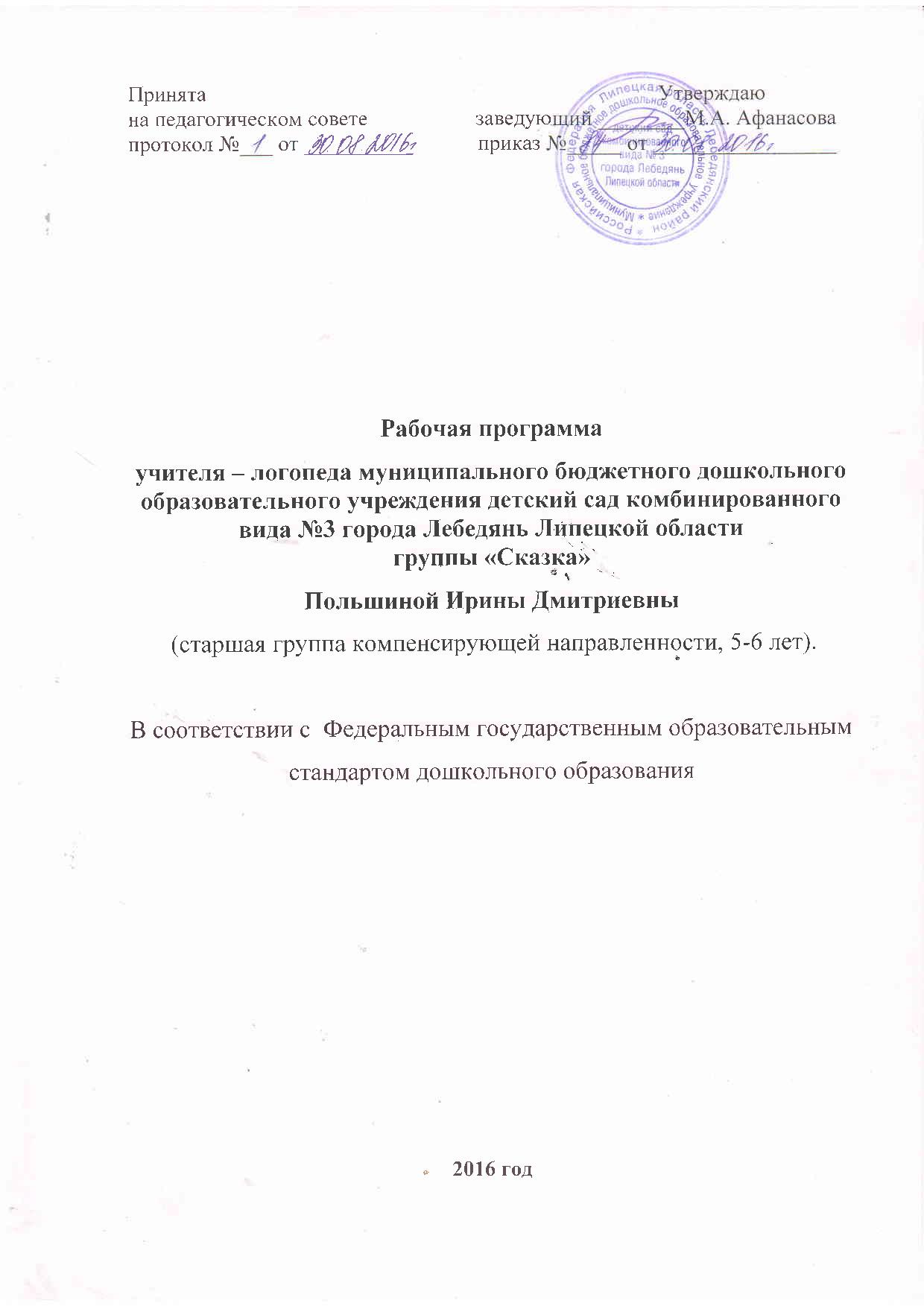 Содержание1. Целевой раздел………………………………………………………………...3 1. 1. Пояснительная записка…………………………………………………..3 1.1.1.Нормативно-правовая база.....................................................................31.1.2. Психолого-педагогическая характеристика детей с нарушениями речи……………………………………………………………..31.1.3. Цели и задачи реализации  Программы…………………………………..41.1.4. Принципы и подходы к формированию Программы ………………….51.2. Планируемые результаты освоения Программы. 1.2.1. Планируемые результаты освоения Программы ……………….. ………52. Содержательный раздел 2.1. Образовательная деятельность в соответствии с направлениями развития ребёнка ………………………………………………………………..62.1.1 Содержание коррекционно-развивающей работы в образовательной области «Социально-коммуникативное развитие»……….62.1.2 Содержание коррекционно-развивающей работы в образовательной области «Познавательное развитие»……………………..72.1.3 Содержание коррекционно-развивающей работы в образовательной области «Речевое развитие»……………………………….72.1.4 Содержание коррекционно-развивающей работы в образовательной области «Художественно-эстетическое развитие»………132.1.5 Содержание коррекционно-развивающей работы в образовательной области «Физическое развитие»………………………….142.2. Формы, способы, методы и средства реализации программы с учетом возрастных и индивидуальных особенностей  воспитанников, специфики их образовательных потребностей и интересов …………………142.3. Особенности образовательной деятельности разных видов и культурных практик…………………………………………………… ……………………..162.4. Способы и направления поддержки детской инициативы……………….172.5. Особенности взаимодействия педагогического коллектива с семьями воспитанников…………………………………………………….......................192.6. Взаимодействие с участниками образовательного процесса…………..252.7. Педагогическая диагностика(оценка индивидуального развития детей).253. Организационный раздел 3.1. Особенности организации коррекционной работы………………………26 3.2. Формы и режим логопедических занятий………………………………..263.3. Организация предметно-пространственной среды и материально-техническое обеспечение………………………………………………………..293.4. Методическое обеспечение………………………………………………...31 4. Краткая презентация программы………………………………………..32 5. Приложение………………………………………………………………….34I. ЦЕЛЕВОЙ РАЗДЕЛ 1. 1. Пояснительная записка 1.1. 1. Нормативно-правовая базаРабочая программа разработана на основании:- Приказа  Министерства образования и науки  РФ от 17 октября . № 1155 «Об утверждении Федерального государственного  образовательного стандарта  дошкольного образования». - Федерального Закона от   29 декабря . №273-Ф3. «Об образовании в РФ».- Постановления Главного государственного санитарного врача Российской Федерации  от 15 мая . №26  «Об утверждении СанПин 2.4.1.3049-13 «Санитарно-эпидемиологические требования к устройству содержания и организации режима работы дошкольных образовательных организаций».- Приказа  Министерства образования и науки  РФ от 30 августа . №1014 «Об утверждении порядка и осуществления образовательной деятельности по основным общеобразовательным программам дошкольного образования».- Адаптированной  образовательной программы дошкольного образовательного учреждения.- Положения о структуре, порядке разработки и утверждения рабочих программ педагогов муниципального бюджетного дошкольного образовательного учреждения детский сад комбинированного вида №3 города Лебедянь Липецкой области.1.1.2. Психолого-педагогическая характеристика детей с нарушениями речиОбщее недоразвитие речи – различные сложные речевые расстройства, при которых у детей нарушено формирование всех компонентов речевой системы, относящихся к её звуковой и смысловой стороне, при нормальном слухе и интеллекте.  Одним из ведущих признаков является более позднее появление речи. Речь аграмматична и недостаточно фонетически оформлена. Наиболее выразительным показателем является отставание экспрессивной речи при относительно благополучном, на первый взгляд, понимании обращенной речи. Речь этих детей мало понятна. Неполноценная речевая деятельность накладывает отпечаток на формирование у детей сенсорной, интеллектуальной и аффективно – волевой сферы. Отмечается недостаточная устойчивость внимания. При относительно сохранной смысловой, логической памяти у детей снижена вербальная память, страдает продуктивность запоминания. У наиболее слабых детей – это может сочетаться с ограниченными возможностями развития познавательной деятельности. Наряду с общей  соматической ослабленностью им присуще и некоторое отставание в развитии двигательной сферы, что ведёт к нарушению в воспроизведении двигательного задания по пространственно – временным параметрам, что в свою очередь приводит к недоразвитию оптико – пространственных процессов.Характеристика детей со II уровнем развития речи    Данный уровень определяется как начатки общеупотребительной речи, отличительной чертой которой является наличие двух-, трех-, а иногда даже четырехсловной фразы:  «Да пить моко» — дай пить молоко.  В самостоятельной речи детей иногда появляются простые предлоги или их лепетные варианты.       Недостаточность практического усвоения морфологической системы  языка,  в частности словообразовательных операций разной степени сложности, значительно ограничивает  речевые  возможности  детей,   приводя  к  грубым ошибкам в понимании. Характерным является использование слов в узком значении.       Связная речь характеризуется недостаточной передачей; некоторых смысловых отношений и может сводиться к; простому перечислению событий, действий или предметов.    Звуковая сторона речи детей в полном объеме не сформирована и значительно отстает от возрастной нормы: наблюдаются множественные нарушения в произношении 16—20 звуков. Высказывания дошкольников малопонятны из-за выраженных нарушений слоговой структуры слов и их звуконаполняемости.Характеристика детей с III уровнем развития речи Для данного уровня развития речи детей характерно наличие развернутой фразовой речи с выраженными элементами   недоразвития   лексики,   грамматики   и   фонетики. Типичным  является  использование  простых  распространенных, а также некоторых видов сложных предложений. Структура предложений может быть нарушена за счет пропуска или перестановки главных и второстепенных членов. Формирование грамматического строя языка у детей на данном уровне носит незавершенный характер и по-прежнему характеризуется наличием выраженных нарушений согласования и управления.      Важной особенностью речи ребенка является недостаточная сформированность словообразовательной деятельности.  Для этих детей характерно неточное понимание и употребление обобщающих понятий, слов с абстрактным и переносным    значениемНаряду с лексическими ошибками у детей с III уровнем развития речи отмечается и специфическое своеобразие связной речи. Ее недостаточная сформированность часто проявляется как в детских диалогах, так и в монологах. Это подтверждают трудности программирования содержания развернутых высказываний и их языкового оформления. Характерными особенностями связной речи являются нарушение связности и последовательности рассказа, смысловые пропуски существенных элементов сюжетной линии, заметная фрагментарность изложения, нарушение временных и причинно-следственных связей в тексте. Одновременно с этими ошибками отмечается бедность и однообразие используемых языковых средств.   Звуковая сторона речи  характеризуется неточностью артикуляции некоторых звуков, нечеткостью дифференциации их на слух. Недостаточность фонематического восприятия проявляется в том, что дети с трудом выделяют первый и последний согласный, гласный звук в середине и конце слова, не подбирают картинки, в названии которых есть заданный звук, не всегда могут правильно определить наличие и место звука в слове и т. п. Задания на самостоятельное придумывание слов на заданный звук не выполняют.1.1.3. Цели и задачи реализации  ПрограммыЦель и задачи  рабочей программы -  создание благоприятных условий развития детей в соответствии с их возрастными и индивидуальными особенностями и склонностями, развитие способностей и творческого потенциала каждого ребёнка как субъекта отношений с самим собой, другими детьми, взрослыми и миром; объединение обучения и воспитания в целостный образовательный процесс на основе духовно-нравственных и социокультурных ценностей и принятых в обществе правил и норм поведения в интересах человека, семьи, общества; формирование общей культуры личности детей, в том числе ценностей здорового образа жизни, развитие их социальных, нравственных, эстетических, интеллектуальных, физических качеств, инициативности, самостоятельности и ответственности ребёнка, формирование предпосылок учебной деятельности; обеспечение системы средств и условий для устранения у детей речевых недостатков.1.1.4. Принципы и подходы к формированию Программы1) построение образовательной деятельности на основе индивидуальных особенностей каждого ребенка, при котором сам ребенок проявляет активность в выборе содержания своего образования, становится субъектом образования;2) содействие и сотрудничество детей и взрослых, признание ребенка полноценным участником (субъектом) образовательных отношений;3) приобщение детей к социокультурным нормам, традициям семьи, общества и государства;4) формирование познавательных интересов и познавательных действий ребенка в различных видах деятельности;5) принципы интеграции усилий специалистов;6) принцип конкретности и доступности учебного материала, соответствия требований, методов, приемов и условий образования индивидуальным и возрастным особенностям детей;7) принцип систематичности и взаимосвязи учебного материала;8) принцип постепенности подачи учебного материала;9) принцип концентрического наращивания информации в каждой из последующих возрастных групп;10) принцип ранней диагностики речевых нарушений;11) принцип раннего воздействия на речевую деятельность с целью предупреждения вторичных отклонений;12) принцип развития речи и опоры на онтогенез; 13) принцип взаимосвязанного формирования фонетико-фонематических и лексико-грамматических компонентов языка; 14) принцип дифференцированного подхода в логопедической работе к детям, имеющим различную структуру речевого дефекта;15) принцип связи речи с другими сторонами психического развития, которые раскрывают зависимость формирования отдельных компонентов речи от состояния других психологических процессов.1.2. Планируемые результаты освоения Программы. 1.2.1. Планируемые результаты освоения Программы - ребенок понимает обращенную речь в соответствии с параметрами возрастной нормы;- фонетически правильно оформляет звуковую сторону речи;- правильно передает слоговую структуру слов, используемых в самостоятельной речи;- пользуется в самостоятельной речи простыми распространенными предложениями и сложными предложениями, владеет навыками объединения их в рассказ;- владеет элементарными навыками пересказа;- владеть навыками диалогической речи;- владеет навыками словообразования: продуцирует названия имен существительных от глаголов, прилагательных от имен существительных и глаголов, уменьшительно-ласкательных и увеличительных форм имен существительных;- грамматически правильно оформляет самостоятельную речь в соответствии с нормами языка;- использует в спонтанном общении слова различных лексико-грамматических категорий (существительные, глаголы, наречия, прилагательные, местоимения и т.д.).2. Содержательный раздел 2.1. Образовательная деятельность в соответствии с направлениями развития ребёнка В соответствии с профилем группы образовательная область «Речевое развитие» выдвинута в Программе на первый план, так как овладение родным языком является одним из основных элементов формирования личности.Такие образовательные области, как «Познавательное развитие», «Социально-коммуникативное развитие», «Художественно-эстетическое развитие»», «Физическое развитие» тесно связаны с образовательной областью «Речевое развитие» и позволяют решать задачи умственного, творческого, эстетического, физического и нравственного развития, и, следовательно, решают задачу всестороннего гармоничного развития личности каждого ребенка.Отражая специфику работы в группе, а также имея в виду принцип интеграции образовательных областей, задачи речевого развития включены не только в образовательную область «Речевое развитие», но и в другие образовательные области. Конкретное содержание образовательных областей может реализовываться в различных видах деятельности – как сквозных механизмах развития ребенка (ФГОС ДО п.2.7.).2.1.1 Содержание коррекционно-развивающей работы в образовательной области «Социально-коммуникативное развитие»Содержание образовательной области «Социально-коммуникативное развитие» направлено на всестороннее развитие у детей с ТНР навыков игровой деятельности, дальнейшее приобщение их к общепринятым нормам и правилам взаимоотношения со сверстниками и взрослыми, в том числе моральным, на обогащение первичных представлений о гендерной и семейной принадлежности. - Социализация, развитие общения, нравственное воспитание. - Ребенок в семье и сообществе. - Патриотическое воспитание. - Самообслуживание, самостоятельность. - Трудовое воспитание. - Формирование основ безопасности. 2.1.2 Содержание коррекционно-развивающей работы в образовательной области «Познавательное развитие»«Познавательное развитие предполагает развитие интересов детей, любознательности и познавательной мотивации; формирование познавательных действий, становление сознания; развитие воображения и творческой активности; формирование первичных представлений о себе, других людях, объектах окружающего мира, о свойствах и отношениях объектов окружающего мира (форме, цвете, размере, материале, звучании, ритме, темпе, количестве, числе, части и целом, пространстве и времени, движении и покое, причинах и следствиях и др.), о малой родине и Отечестве, представлений о социокультурных ценностях нашего народа, об отечественных традициях и праздниках, о планете Земля как общем доме людей, об особенностях ее природы, многообразии стран и народов мира.  Развитие познавательно-исследовательской деятельности: - первичные представления об объектах окружающего мира; - сенсорное развитие; - дидактические игры;  Приобщение к социокультурным ценностям.  Формирование элементарных математических представлений. - количество; - величина: - форма; - ориентировка в пространстве;  Ознакомление с миром природы. 2.1.3 Содержание коррекционно-развивающей работы в образовательной области «Речевое развитие»В целом логопедическая работа с детьми дошкольного возраста подчиняется общей логике развертывания коррекционно-образовательного процесса и, следовательно, может быть представлена в виде алгоритма с разбивкой на ряд этапов, которые для достижения конечного результата – устранения недостатков в речевом развитии дошкольников – реализуются в строго определенной последовательности.При общем недоразвитии речи коррекция звукопроизношения включает в себя следующие этапы:I  Подготовительный этап – 4-12 занятий;         Работа направлена на:- выработку четких координированных движений органов артикуляционного аппарата, подготовка органов артикуляции к постановке тех или иных звуков.         На данном этапе кроме артикуляционной гимнастики используются подготовительные упражнения: для всех звуков: “Забор”, “Окно”; для свистящих: “Блинчик”, “Холодный воздух”, “Фокус”; для шипящих: “Трубочка”, “Вкусное варенье”, “Чашечка”, “Грибок”, “Тёплый воздух”; для Р, Р': “Маляр”, “Индюк”, “Лошадка”, “Грибок”, “Молоток”, “Гармошка”, “Барабан”; для Л: “Блинчик”, “Накажем язык”, “Пароход”. - развитие речевого дыхания и сильной длительной воздушной струи: «Что спрятано?», «Вьюга», «Кораблик», «Шторм в стакане», «Листопад». II. Этап формирования первичных произносительных умений и навыков – 20- 50 занятий;      Постановка нарушенных звуков, используя различные способы: имитационный, механический, смешанный.     Постановка звуков происходит в такой последовательности, которая определена естественным (физиологическим) ходом формирования звукопроизношения у детей в норме: свистящие С, 3, Ц, С', 3' шипящий Ш сонор JI шипящий Ж соноры Р, Р' шипящие Ч, Щ      Изменения в последовательности постановки звуков зависят от индивидуальных особенностей детей.     Работа по постановке звуков проводится только индивидуально: показ артикуляции перед зеркалом, показ профиля данного звука,показ положения языка кистью руки,наглядная демонстрация звука.III. Автоматизация поставленных звуков: 1) изолированного произношения; 2) в слогах; 3) в словах; 4) в словосочетаниях; 5) в предложениях; 6) в тексте. IV. Дифференциация: 1) изолированных звуков; 2) в слогах; 3) в словах; 4) в словосочетаниях; 5) в предложениях; 6) в тексте.         Этап формирования коммуникативных умений и навыков – 2-4 занятий.        Подразумевает автоматизацию поставленных звуков в спонтанной речи. При общем недоразвитии речи одним из важных направлений работы является развитие фонематического слуха. В коррекционную работу кроме выше перечисленных включаются следующие этапы:I.  Развитие слухового восприятия, внимания (осуществляется одновременно с подготовительным этапом); II.  Развитие фонематического слуха (осуществляется одновременно с подготовительным этапом и этапом формирования первичных произносительных умений и навыков); III.  Формирование звукобуквенного и слогового анализа и синтеза слова (осуществляется на этапах формирования первичных произносительных и коммуникативных умений и навыков). На этапе развития слухового восприятия, внимания проводятся: 1) упражнения, направленные на дифференциацию звуков, различающихся по тональности, высоте, длительности: «Угадай, чей голос», «Найди пару», «Улови шёпот», «Жмурки с голосом», «Отгадай, что звучит», «Где позвонили?»; 2) воспроизведение ритмического рисунка на слух: «Хлопни как я», Этап развития фонематического слуха включает: 1) упражнения в узнавании заданного звука среди других фонем и вычленение его из слова в различных позициях: «Хлопни когда услышишь звук», « Определи место звука в слове»; 2) упражнения на дифференциацию звуков, близких по артикуляционным или акустическим свойствам: «Подними нужный символ», «Раз, два, три, за мною повтори» Этап формирования звукобуквенного и слогового анализа и синтеза слова предполагает: 1) последовательное вычленение и сочетание звуков в словах различной слоговой структуры: «Звуковое домино», «Весёлый рыболов», «Домики», «Кто за кем?», «Звуки поссорились», «Поймай звук», «Звук убежал»; 2) последовательное вычленение и сочетание слогов в словах различной слоговой структуры: «Доскажи словечко», «Путаница», «Весёлый поезд», «Пуговицы», «Пирамидка»; 3) обозначение гласных и согласных (твердых и мягких) звуков фишками соответствующих цветов: «Отбери картинки», «Звуковое лото», «Отгадай», «Скажи наоборот»; 4) составление условно-графических схем: «Телеграфист». Примерный порядок работы по развитию фонематических процессов:  работа над понятием ряда (первый, в начале, последний, в конце, в середине);  развитие слухового восприятия на материале неречевых звуков (звуки окружающего мира, звучащие игрушки, музыкальные игрушки и т.п.) и звукоподражаний;  развитие фонематического восприятия, фонематических представлений, звукового анализа и синтеза: - запоминание и воспроизведение серий из двух, а затем из трех слогов; - выделение речевых звуков из ряда других изолированных звуков; - определение наличия звука в слове; - введение понятия «гласный звук», выделение гласных звуков из начала слов; - подбор слов на гласные звуки; - звуковой анализ и синтез звукосочетаний типа АУ, ИА, АИУ; - выделение гласных звуков из конца слов (пальто, кенгуру, стихи); - выделение гласных звуков в трехзвуковых словах (мак, сок, мышь); - введение понятия «согласный звук», «согласный твердый звук», «согласный мягкий звук»; - звуковой анализ и синтез обратных слогов (ам, ум, им); - выделение согласных твердых и согласных мягких звуков из конца слов (угол, уголь); - звуковой анализ и синтез прямых слогов (ма, му, ми, мо); - выделение согласных твердых и согласных мягких звуков из начала слов (мак, миска); - определение позиции согласных твердых и согласных мягких звуков в словах; - подбор картинок и слов с заданным звуком; - полный звуковой анализ и синтез слов типа «стол, шкаф, волк»; - полный звуковой анализ и синтез двусложных слов без стечения согласных (мука, мухи, киты, паук);- деление слов на слоги; - введение понятия «предложение», составление предложений по схемам, подбор схем к предложениям.      Пополнение словаря (осуществляется на этапах формирования первичных произносительных и коммуникативных умений и навыков): 1. номинативный словарь; 2. предикативный словарь;3. словарь признаков; 4. числительные и местоимения;5. навыки словообразования.         Совершенствование грамматического строя (осуществляется на этапах формирования первичных произносительных и коммуникативных умений и навыков): (на индивидуальных и групповых занятиях в процессе нормализации звуковой стороны речи и через выполнение заданий с родителями). - преобразование существительных в И. п. единственного числа во множественное число И. п. (стол – столы, лев – львы); - преобразование существительных в И. п. единственного числа во множественное число Р. п. (стол – столов, лев - львов); - согласование числительных с существительными по родам (один петух, одна книга, одно яблоко); - согласование прилагательных с существительными по родам и числам (синий мяч, синяя ваза, синее ведро, синие носки); - образование существительных с уменьшительно-ласкательными суффиксами (кукла – куколка); - образование названий детенышей животных и птиц в единственном числе (лиса – лисенок, гусь – гусенок); - образование названий детенышей животных и птиц во множественном числе (лиса – лисята, гусь – гусята); - согласование глаголов с существительными единственного и множественного числа (мальчик идет, мальчики идут); - образование относительных прилагательных от существительных ( сок из апельсина – апельсиновый); - уточнение простых и сложных предлогов; - подбор синонимов (слов-братьев); - подбор антонимов (скажи наоборот); - образование новых слов путем сложения (снегопад, листопад, пылесос);- образование притяжательных прилагательных от существительных (очки бабушки – бабушкины, уши зайца – заячьи).1. словоизменение; 2. согласование.          Совершенствование связной речи (осуществляется на этапах формирования первичных произносительных и коммуникативных умений и навыков): 1. пересказ; 2. рассказ по серии сюжетных картин; 3. рассказ по сюжетной картине.        Длительность занятия на начальном этапе работы – 25 минут, к концу первого периода она может быть увеличена до 35 минут.      Работа с воспитанниками проводится как индивидуально, так и в микрогруппе (2-3 человека). Основной формой логопедической коррекции является индивидуальная работа. Периодичность микрогрупповых и индивидуальных работ определяется учителем-логопедом в зависимости от тяжести нарушения речевого развития. Микрогрупповая работа проводится с воспитанниками, имеющими: общее недоразвитие речи; заикание; однотипность нарушения звукопроизношения.    Продолжительность индивидуальной работы должна составлять не более 20 мин и микрогрупповой – не более 25 минут. На подгрупповых занятиях изучаются те звуки, которые правильно произносятся всеми детьми или уже скоррегированные на индивидуальных занятиях звуки. После уточнения, расширения и обогащения словарного запаса и отработки грамматических категорий проводится работа по развитию связной речи – на базе пройденного речевого материала. Индивидуальные занятия направлены на формирование артикуляционных укладов нарушенных звуков, их постановку, автоматизацию и развитие фонематического слуха и восприятия, уточнение и расширение словарного запаса, отработку лексико-грамматических категорий. Последовательность устранения выявленных дефектов звукопроизношения определяется индивидуально, в соответствии с речевыми особенностями каждого ребенка и индивидуальным перспективным планом. Постановка звуков осуществляется при максимальном использовании всех анализаторов. Внимание детей обращается на основные элементы артикуляции звуков в период первоначальной постановки, которая является лишь одним из этапов изучения нового звука. Частные приемы коррекции определяются и детализируются в зависимости от состояния строения и функции артикуляционного аппарата. При закреплении артикуляции последовательность позиции звука от наиболее благоприятной для произнесения к наименее благоприятной, от легкой к трудной устанавливается логопедом с учетом особенностей артикуляционной базы родного языка. Учитывается следующее:  для первоначальной постановки отбираются звуки, принадлежащие к различным фонетическим группам;  звуки, смешиваемые в речи детей, поэтапно отрабатываются отсроченно во времени;  окончательное закрепление изученных звуков достигается в процессе дифференциации всех близких звуков.      Материал для закрепления правильного произношения звуков подбирается таким образом, чтобы он одновременно способствовал расширению и уточнению словаря, грамматически правильной речи, умению правильно строить предложения и способствовал развитию связной речи.2.1.4 Содержание коррекционно-развивающей работы в образовательной области «Художественно-эстетическое развитие»Формирование интереса к эстетической стороне окружающей действительности, эстетического отношения к предметам и явлениям окружающего мира, произведениям искусства; воспитание интереса к художественно-творческой деятельности. Развитие эстетических чувств детей, художественного восприятия, образных представлений, воображения, художественно-творческих способностей. Развитие детского художественного творчества, интереса к самостоятельной творческой деятельности (изобразительной, конструктивно-модельной, музыкальной и др.); удовлетворение потребности детей в самовыражении.2.1.5 Содержание коррекционно-развивающей работы в образовательной области «Физическое развитие» Формирование у детей начальных представлений о здоровом образе жизни. Расширять представления об особенностях функционирования и целостности человеческого организма. Акцентировать внимание детей на особенностях их организма и здоровья. Расширять представления о роли гигиены и режима дня для здоровья человека. Продолжать формировать правильную осанку; умение осознанно выполнять движения. Совершенствовать двигательные умения и навыки детей. Продолжать упражнять детей в статическом и динамическом равновесии, развивать координацию движений и ориентировку в пространстве. Развивать общую и мелкую моторику.2.2. Формы, способы, методы и средства реализации программы с  учетом возрастных и индивидуальных особенностей  воспитанников, специфики их образовательных потребностей и интересовФормы, способы, методы и средства реализации Программы подбираются с учетом возрастных и индивидуальных особенностей воспитанников, специфики их образовательных потребностей и интересов в разных видах детской деятельности.2.3. Особенности образовательной деятельности разных видов и культурных практикКлиматические особенности В ДОУ созданы условия, для благоприятного пребывания воспитанников в климатических условиях Центрального региона, которые имеют свои особенности: высокая загазованность и пониженная влажность воздуха. Исходя из этого, в образовательный процесс ДОУ включены мероприятия, направленные на оздоровление детей и предупреждение утомляемости: Дни и Недели здоровья, закаливающие и оздоравливающие процедуры. Организованная образовательная деятельность проводится в период с 01 сентября по 31 мая. Климатические особенности отражены в комплексно – тематическом планировании, деятельность познавательного характера построена с учётом регионального компонента и предполагает изучение флоры и фауны Липецкого края. Национальные особенности Воспитание воспитанников ведется на русском языке. Образование носит светский характер. Содержание дошкольного образования в ДОУ включает в себя вопросы истории и культуры родного города, природного, социального и рукотворного пространства города Лебедянь и Липецкой области. Культурное воспитание дошкольников строится на основе изучения русских национальных традиций. Национально-культурные особенности развития характеризуются местоположением дошкольного учреждения на территории Российской Федерации. Данная особенность учитывается в чтении художественных произведений русского и славянских народов, населяющих Россию. В процесс воспитания дошкольников ДОУ включены: - знакомство с народными играми, народными художественными промыслами и традициями России; - приобщение к музыке, устному народному творчеству, художественной литературе коренного населения России. Организационные особенности Эффективность образовательного процесса обусловлена активностью обеих сторон взаимодействия (педагога и ребенка), с вовлечением в образовательный процесс родителей воспитанников (законных представителей). Основной акцент взаимодействия направлен на реализацию технологии сотрудничества (педагог – ребенок – родитель) и создание предметно-развивающей среды в группах ДОУ для организации самостоятельной деятельности детей. 2.4. Способы и направления поддержки детской инициативыПрограмма   обеспечивает  полноценное развитие личности детей во всех основных образовательных областях, а именно: в сферах социально-коммуникативного, познавательного, речевого, художественно-эстетического и физического развития личности детей на фоне их эмоционального благополучия и положительного отношения к миру, к себе и к другим людям.Указанные требования направлены на создание социальной ситуации развития для участников образовательных отношений, включая создание образовательной среды, которая:1) гарантирует охрану и укрепление физического и психического здоровья детей;2) обеспечивает эмоциональное благополучие детей;3) способствует профессиональному развитию педагогических работников;4) создает условия для развивающего вариативного дошкольного образования;5) обеспечивает открытость дошкольного образования;6) создает условия для участия родителей (законных представителей) в образовательной деятельности.Психолого-педагогические условия  реализации программы:1) уважение взрослых к человеческому достоинству детей, формирование и поддержка их положительной самооценки, уверенности в собственных возможностях и способностях;2) использование в образовательной деятельности форм и методов работы с детьми, соответствующих их возрастным и индивидуальным особенностям (недопустимость как искусственного ускорения, так и искусственного замедления развития детей);3) построение образовательной деятельности на основе взаимодействия взрослых с детьми, ориентированного на интересы и возможности каждого ребенка и учитывающего социальную ситуацию его развития;4) поддержка взрослыми положительного, доброжелательного отношения детей друг к другу и взаимодействия детей друг с другом в разных видах деятельности;5) поддержка инициативы и самостоятельности детей в специфических для них видах деятельности;6) возможность выбора детьми материалов, видов активности, участников совместной деятельности и общения;7) защита детей от всех форм физического и психического насилия;Условия, необходимые для создания социальной ситуации развития детей, соответствующей специфике дошкольного возраста, предполагают:1) обеспечение эмоционального благополучия через:- непосредственное общение с каждым ребенком;- уважительное отношение к каждому ребенку, к его чувствам и потребностям;2) поддержку индивидуальности и инициативы детей через:- создание условий для свободного выбора детьми деятельности, участников совместной деятельности;- создание условий для принятия детьми решений, выражения своих чувств и мыслей;- недирективную помощь детям, поддержку детской инициативы и самостоятельности в разных видах деятельности (игровой, исследовательской, проектной, познавательной и т.д.);3) установление правил взаимодействия в разных ситуациях:- создание условий для позитивных, доброжелательных отношений между детьми, в том числе принадлежащими к разным национально-культурным, религиозным общностям и социальным слоям, а также имеющими различные (в том числе ограниченные) возможности здоровья;- развитие коммуникативных способностей детей, позволяющих разрешать конфликтные ситуации со сверстниками;- развитие умения детей работать в группе сверстников;4) построение вариативного развивающего образования, ориентированного на уровень развития, проявляющийся у ребенка в совместной деятельности со взрослым и более опытными сверстниками, но не актуализирующийся в его индивидуальной деятельности (далее - зона ближайшего развития каждого ребенка), через:- создание условий для овладения культурными средствами деятельности;- организацию видов деятельности, способствующих развитию мышления, речи, общения, воображения и детского творчества, личностного, физического и художественно-эстетического развития детей;- поддержку спонтанной игры детей, ее обогащение, обеспечение игрового времени и пространства;- оценку индивидуального развития детей;5) взаимодействие с родителями (законными представителями) по вопросам образования ребенка, непосредственного вовлечения их в образовательную деятельность, в том числе посредством создания образовательных проектов совместно с семьей на основе выявления потребностей и поддержки образовательных инициатив семьи.2.5. Особенности взаимодействия педагогического коллектива с семьями воспитанниковВедущие цели взаимодействия детского сада с семьей - создание в детском саду необходимых условий для развития ответственных и взаимозависимых отношений с семьями воспитанников, обеспечивающих целостное развитие личности дошкольника, повышение компетентности родителей в области воспитания.Родители - это первые и главные (по силе и степени оказываемого влияния) воспитатели ребенка.Принимая данный постулат как аксиому, мы обозначаем для нашего детского сада следующие задачи работы с родителями и разработали принципы взаимодействия с семьей.Характер проблем родителей в воспитании и обучении детей определяет направление. Содержание, формы работы с ними. Это делает процесс сотрудничества с родителями максимально дифференцированным, ориентированным на их личностное развитие, позволяет строить работу с ними на основе дифференцированного и последовательного решения задач.Задачи работы с родителями в дошкольном учреждении:изучение интересов, мнений и запросов родителей обеспечение оптимальных условий для саморазвития и самореализации родителейрасширение средств и методов работы с родителями обеспечение пространства для личностного роста родителей и сотрудничества с детским садом создание особой творческой атмосферыпривлечение родителей к активному участию в организации, планированию и контроле деятельности дошкольного учрежденияПлан взаимодействия с родителямиСентябрь.I. БЛОК ПОЛУЧЕНИЯ ИНФОРМАЦИИ1.Социологические исследования по определению социального статуса и микроклимата в семье.2.Анкета «О моем ребенке»3.Посещение семей.II.БЛОК ПРОСВЕЩЕНИЯ1.Консультации. «Правила в нашей группе».2.Беседы.1 «Развитие мелкой моторики рук»2. «Нужно ли с ребенком играть? В какие игры?»3. «Как выполнять задания логопеда»4. «О чем беседовать с ребенком?»5. «Роль папы в воспитании детей»6. «Психологический климат в семье»3.Родительское собрание (круглый стол с чаепитием)III.БЛОК ОБУЧЕНИЯ ПРАКТИЧЕСКИМ УМЕНИЯМ1.Мастер-класс «Как правильно выполнять домашнее задание »IV.БЛОК ВОВЛЕЧЕНИЯ РОДИТЕЛЕЙ В ОБРАЗОВАТЕЛЬНЫЙ ПРОЦЕСС 1.Привлечение родителей к созданию «Портфолио нашей группы»2. Привлечение родителей к обустройству группы.Октябрь.I. БЛОК ПОЛУЧЕНИЯ ИНФОРМАЦИИ1.Посещение семей.2.Оформление «почтового ящика» для родителей«Вопросы о проблемах воспитания детей в семье»II.БЛОК ПРОСВЕЩЕНИЯ 1.Консультации2. «Оформление портфолио ребенка».2.Беседы1. «Прогулка в парк. Сбор природного материала».2.  «Артикуляционные упражнения».3. «Учите детей отгадывать загадки»4. «Словесные игры в семье»III.БЛОК ОБУЧЕНИЯ ПРАКТИЧЕСКИМ УМЕНИЯМ1.Мастер-класс «Пальчики играют – речь развивают»IV.БЛОК ВОВЛЕЧЕНИЯ РОДИТЕЛЕЙ В ОБРАЗОВАТЕЛЬНЫЙ ПРОЦЕСС1. Помощь в подготовке утренника«Осенний калейдоскоп»(форма проведения: соревнования между 3 командами: «Сентябрь», «Октябрь», «Ноябрь»)Ноябрь.I. БЛОК ПОЛУЧЕНИЯ ИНФОРМАЦИИ1.Посещение семей.2. Анкета «Сотрудничество детского сада и семьи»II.БЛОК ПРОСВЕЩЕНИЯ 1.Беседы1. «Навыки общения (со сверстниками, родителями, взрослыми)»2. «Разговаривайте с ребенком об окружающем мире»3. «Телевизор и ребенок»2.Папки – передвижки.«Советы учителя – логопеда»III.БЛОК ОБУЧЕНИЯ ПРАКТИЧЕСКИМ УМЕНИЯМ1.Мастер-класс «Артикуляционная гимнастика»IV.БЛОК ВОВЛЕЧЕНИЯ РОДИТЕЛЕЙ В ОБРАЗОВАТЕЛЬНЫЙ ПРОЦЕСС1. Мастерская добрых делучастие родителей в изготовлении лопат для уборки снега детьми на участке.Декабрь.I. БЛОК ПОЛУЧЕНИЯ ИНФОРМАЦИИ1.Посещение семей.2. Тест «Какой я родитель?»II.БЛОК ПРОСВЕЩЕНИЯ 1.Беседы1. «Учите детей наблюдать».2. «Дидактические игры в семье»3. «Учите с ребенком стихотворения»4. «Письма Деду Морозу».5.Папки – передвижки.  «Зимние игры».2. Родительское собраниеIII..БЛОК ВОВЛЕЧЕНИЯ РОДИТЕЛЕЙ В ОБРАЗОВАТЕЛЬНЫЙ ПРОЦЕСС1. Помощь родителей в подготовке и проведении утренника«Здравствуй  Новый год!» (изготовление атрибутов для проведения праздника)2.Мастерская добрых дел:-участие родителей в изготовлении кормушек;ЯнварьI. БЛОК ПОЛУЧЕНИЯ ИНФОРМАЦИИ1.Посещение семей.2.Тест на выявление меры заботы родителя о ребенке.II.БЛОК ПРОСВЕЩЕНИЯ 1.Консультации«Животные дома и их влияние на настроение, и воспитание ребенка» 2.Беседы1. «Учите детей рассказывать сказки».2. «Развивайте речь детей»3.  «Расскажите ребенку об опасности контактов с незнакомыми людьми»III.БЛОК ОБУЧЕНИЯ ПРАКТИЧЕСКИМ УМЕНИЯМ1.День открытых дверей.IV.БЛОК ВОВЛЕЧЕНИЯ РОДИТЕЛЕЙ В ОБРАЗОВАТЕЛЬНЫЙ ПРОЦЕСС1.Помощь родителей в оформлении стенда«Вот как мы живем»Февраль.I. БЛОК ПОЛУЧЕНИЯ ИНФОРМАЦИИ1.Посещение семей.2.Экспресс опрос «Игровое общение с ребенком»II.БЛОК ПРОСВЕЩЕНИЯ 1.Беседы.1. «Как воспитывать у детей любовь к своей стране».2. «Знакомство с городом».3. «Роль игрушки в жизни детей и требования к ней»4. «Формирование связной речи».2.Папка – передвижка. «Права и обязанности»III. БЛОК ВОВЛЕЧЕНИЯ РОДИТЕЛЕЙ В ОБРАЗОВАТЕЛЬНЫЙ ПРОЦЕСС1.Участие в организации фотовыставки в д/с«Папа и я»Март.I. БЛОК  ПОЛУЧЕНИЯ  ИНФОРМАЦИИ1.Посещение семей.2. Анкета «Экологическое воспитание в семье»II.БЛОК ПРОСВЕЩЕНИЯ 1.Консультации.1.«Как и сколько мы читаем детям?2.Когда книга приносит пользу?»2.Беседы.«Наблюдения весной». «Беседуйте с детьми о трудолюбии, дружбе, взаимопомощи».«Продолжайте наблюдать за сезонными изменениями» «Прививайте любовь и уважение к семейным профессиям». «Рассмотрите вместе с ребенком семейный альбом» «Развивающие игры в кругу семьи»III.БЛОК ВОВЛЕЧЕНИЯ РОДИТЕЛЕЙ В ОБРАЗОВАТЕЛЬНЫЙ ПРОЦЕСС1. Помощь в подготовке и проведении утренника«8 МАРТА»2. Участие родителей в утреннике «8марта»(форма проведения соревнования между двумя командами мам)Апрель.I. БЛОК ПОЛУЧЕНИЯ  ИНФОРМАЦИИ1.Посещение семей.2. Экспресс-опрос «Каков социальный опыт моего ребенка?»II.БЛОК ПРОСВЕЩЕНИЯ 1.Беседы.«Учите детей замечать изменения в природе». «Как развивать слуховое восприятие у детей?»«Православные традиции в нашей семье»(24 апреля – Пасха).III.БЛОК ОБУЧЕНИЯ ПРАКТИЧЕСКИМ УМЕНИЯМ1.Мастер-класс «Во что играть с ребенком дома?»IV.БЛОК ВОВЛЕЧЕНИЯ РОДИТЕЛЕЙ В ОБРАЗОВАТЕЛЬНЫЙ ПРОЦЕСС1.Приглашение родителей на развлечение«Пасха»2. Акция «Добрые дела» (привлечение  родителей для уборки участка)(покраска, устранение травмоопасных предметов, эстетическое оформление)Май.I. БЛОК ПОЛУЧЕНИЯ ИНФОРМАЦИИ1.Посещение семей.2. «Предложения нашей семьи по учебно-воспитательному процессу в нашей группе»II.БЛОК ПРОСВЕЩЕНИЯ 1.Беседы.1. «Как воспитывать у детей любовь к своей стране?»2. «Расскажите детям о героическом прошлом их прадедушек и прабабушек»3. «Посещение праздничной  демонстрации посвященной  Великой Победе4. « Учите детей рассказывать»5. «Знакомство детей с городом»6. «Прогулки по улицам нашего города»7. «Повторите домашний адрес со своим ребенком»2.Родительское собрание«Здравствуй, лето золотоеЗдравствуй, лето озорное»III. БЛОК ВОВЛЕЧЕНИЯ РОДИТЕЛЕЙ В ОБРАЗОВАТЕЛЬНЫЙ ПРОЦЕСС1.Помощь в организации фотовыставки «Мой город»2. Чаепитие «Вот и стали мы на год взрослее»(посвященное концу года, неформальная беседа)2.6. Взаимодействие с участниками образовательного процессаВоспитатели групп контролируют речь детей во время своих занятий и во время режимных моментов, способствуют автоматизации поставленных звуков, развивают мелкую моторику, фонематическое восприятие, формируют первоначальные навыки звукового анализа и синтеза, расширяют словарный запас, совершенствуют грамматических строй и связную речь. Музыкальный руководитель развивает чувство ритма и темпа, акустические и тембральные свойства голоса, речевое дыхание, слуховое внимание, способствует автоматизации звуков при разучивании и исполнении песен. Инструктор по физкультуре развивает общую моторику и координацию движений, развивает умения по мышечной релаксации, диафрагмально-реберному и речевому дыханию.2.7. Педагогическая диагностика (оценка индивидуального развития детей)При реализации Программы проводится оценка индивидуального развития детей (ФГОС ДО п.3.2.3.). Такая оценка производится педагогическими работниками в рамках педагогической диагностики (оценки индивидуального развития детей дошкольного возраста, связанной с оценкой эффективности педагогических действий и лежащей в основе их дальнейшего планирования). Результаты педагогической диагностики используются исключительно для решения образовательных задач. Основная цель педагогической диагностики - познание и понимание педагогом ребенка дошкольного возраста, с целью создания условий воспитания и обучения максимально приближенными к реализации детских потребностей, интересов, способностей, способствующих поддержке и развитию детской индивидуальности. Для реализации данной цели педагог использует преимущественно малоформализованные диагностические методы: - наблюдение проявлений ребенка в деятельности и общении с другими субъектами педагогического процесса; - свободные беседы с детьми. В качестве дополнительных методов используются: - анализ продуктов детской деятельности; - специальные диагностические ситуации. Педагогическая диагностика достижений ребенка направлена на изучение: - деятельностных умений ребенка; - интересов, предпочтений, склонностей ребенка; - личностных особенностей ребенка; - поведенческих проявлений ребенка; - особенностей взаимодействия ребенка со сверстниками; - особенностей взаимодействия ребенка со взрослыми.
3. Организационный раздел 3.1. Особенности организации коррекционной работы.Основными задачами коррекционной работы являются:- своевременное выявление воспитанников с нарушениями речи;- осуществление необходимой коррекции и компенсации речевых нарушений у детей дошкольного возраста;- оказание консультативной помощи педагогам ДОУ, родителям. Зачисление детей в логопедическую группу производится на основании заключения психолого-медико-педагогической комиссии и с согласия родителей. При зачислении учитывается характер, степень тяжести речевых нарушений, возраст детей. В логопедическую группу зачисляются дети старшего дошкольного возраста, т.к. имеющиеся у них речевые нарушения будут препятствовать их успешному школьному обучению.В группе компенсирующей направленности предусматривается следующая организация коррекционного процесса:- диагностическое обследование детей (с 1 по 15 сентября и с 15 по 30 мая ежегодно);- планирование и проведение групповой и индивидуальной коррекционно-речевой работы, оформление индивидуальных речевых карт, ведение индивидуальных тетрадей для работы с детьми и родителями;- консультирование родителей и педагогов по вопросам профилактики и коррекции  нарушений речи у детей,- участие в родительских собраниях;Эффективность логопедической работы определяется чёткой организацией детей в период их пребывания в детском саду, правильным распределением нагрузки в течение дня, координацией и преемственностью в работе всех субъектов коррекционного процесса: логопеда, родителей и педагогов.1 год обучения (дети 5 - 6  лет, старшая группа), включает в себя 2 периода, где особое внимание уделено формированию и развитию детской индивидуальности и творчества.Порядок изучения звуков, последовательность лексических тем, количество занятий может меняться по усмотрению логопеда.Обследование детей  осуществляется с 1 по 15 сентября и с 15 по 30 мая, а также в течение года по необходимости. Данные об  обследованных детях вносятся в журнал регистрации. На каждого, зачисленного в логопедическую группу, ребёнка заполняется речевая карта.Преимущество при зачислении в логопедическую группу пользуются дети, недостатки, речи которых препятствуют успешному усвоению образовательных программ ДОУ или вызывают появление вторичных нарушений социального характера.3.2. Формы и режим логопедических занятий Основными формами организации логопедической работы являются индивидуальная и подгрупповая (фронтальная) ОД, количество и продолжительность которой зависит от психофизических и возрастных особенностей ребёнка.Предусмотрены следующие виды логопедических занятий:-Фронтальные (подгрупповые) занятия по формированию лексико-грамматических средств языка и по развитию связной речи,-Фронтальные (подгрупповые) занятия по формированию звукопроизношения и обучению грамоте,-Индивидуальные (подгрупповые) занятия по коррекции дефектов звукопроизношенияНа подгрупповых (фронтальных) занятиях изучаются те звуки, которые правильно произносятся всеми детьми или уже скорректированные на индивидуальных занятиях звуки. После уточнения, расширения и обогащения словарного запаса и отработки грамматических категорий проводится работа по развитию связной речи – на базе пройденного речевого материала. Индивидуальные занятия направлены на формирование артикуляционных укладов нарушенных звуков, их постановку, автоматизацию и развитие фонематического слуха и восприятия, уточнение и расширение словарного запаса, отработку лексико-грамматических категорий. Последовательность устранения выявленных дефектов звукопроизношения определяется индивидуально, в соответствии с речевыми особенностями каждого ребенка и индивидуальным перспективным планом. Постановка звуков осуществляется при максимальном использовании всех анализаторов. Внимание детей обращается на основные элементы артикуляции звуков в период первоначальной постановки, которая является лишь одним из этапов изучения нового звука. Частные приемы коррекции определяются и детализируются в зависимости от состояния строения и функции артикуляционного аппарата. При закреплении артикуляции последовательность позиции звука от наиболее благоприятной для произнесения к наименее благоприятной, от легкой к трудной устанавливается логопедом с учетом особенностей артикуляционной базы родного языка.            Состав подгрупп является открытой системой, меняется по усмотрению логопеда в зависимости от динамики достижений дошкольников в коррекции речи.Продолжительность фронтальных занятий –20-25минут для детей старшей группы.Продолжительность индивидуальных занятий - 10-15минут.Периодичность и продолжительность индивидуальных занятий от степени тяжести речевого нарушения детей.ЦИКЛОГРАММА РАБОЧЕГО ВРЕМЕНИПеречень основных занятий на неделю3.3. Организация предметно-пространственной среды и материально-техническое обеспечение. Зеркало с лампой дополнительного освещения.Стол, 2 стульчика для занятий у зеркала.Комплект зондов для постановки звуков.Одноразовые шпатели, вата, ватные палочки, марлевые салфетки.Спирт.Дыхательные тренажеры, игрушки, пособия для развития дыхания.Картотека материалов для автоматизации и дифференциации звуков (слоги, слова, словосочетания, предложения, потешки, чистоговорки, скороговорки, тексты)Логопедический альбом для обследования речи.Сюжетные картинки, серии сюжетных картинок. «Алгоритмы» составления описательных рассказов. Предметные и сюжетные картинки для автоматизации и дифференциации звуков. Настольно-печатные игры для автоматизации и дифференциации звуков. Предметные картинки по лексическим темам. «Овощи»                                                           «Фрукты»«Домашние животные»                                «Деревья»«Семья»                                                             «Ягоды»«Любимые сказки»                                        «Транспорт»«Зимующие птицы»                                       «Перелетные птицы»«Весна»                                                             «Зима»«Игрушки»                                                        «Дикие животные»«Мебель»                                                         «Одежда»«Посуда»                                                           «Обувь»«Современные профессии»                        «Насекомые»«Домашние животные»                               «Злаки»-  Картинки на подбор слов – антонимов   «Скажи  наоборот».-  «Исключи лишнее»-  Пособия на падежные формы существительного в единственном и множественном числе (в том числе несклоняемых существительных).-   Пособия на предложные конструкции (составление предложений с простыми и сложными предлогами)Дидактический материал по развитию связной речи:-   Картинки В.В. Гербовой. «Картинки по развитию речи детей старшей группы».-   «Разноцветные странички».-  Схемы для составления рассказов.-  Наборы предметных картинок  и игрушек для составления сравнительных и описательных рассказов.-  Серии сюжетных картинок.-  Тексты для пересказа.Дидактический материал по обучению грамоте.Материалы для развития мелкой моторики и речевого дыхания. Игры для совершенствования грамматического строя речи. Дидактические игры для совершенствования памяти, внимания, зрительного и слухового восприятия. Шумовые, музыкальные инструменты для развития фонетического восприятия. Пособия для развития всех видов моторики (артикуляционной, мелкой, общей).3.4. Методическое обеспечение. 1.« От рождения до школы» (примерная основная общеобразовательная программа дошкольного образования) Н.Е. Веракса, Т.С. Комарова, М.А. Васильева, М.: «МОЗАЙКА - СИНТЕЗ», 2010 год.2. « Подготовка к школе детей с общим недоразвитием речи в условиях специального детского сада» (в 2 частях) Т. Б. Филичёва, Г. В. Чиркина, М., Из. « Альфа», 1995 год3.« Формирование речи у дошкольников с общим недоразвитием речи» Л. Н. Ефиминкова, М.: « Просвещение», 1982 год.4. . «Подготовка к школе детей с недостатками речи» Г.А. Каше, М.: «Просвещение». 1985 год.6. « Преодоление задержки речевого развития у дошкольников» Н. С. Жукова, Е. М. Филичёва, Е. М. Мастюкова, М.:  «Просвещение», 1975 год.7. «Коррекция нарушений речи. Программы дошкольных образовательных учреждений компенсирующего вида для детей с нарушениями речи» (Учебное издание) Т.Б. Филичёва, Г.В. Чиркина, Т.В. Туманова, С.А. Миронова, А.В. Лагутина. М.: Из – во «Просвещение», 2009 год.8. «Говорим правильно» (учебно – методический комплект «Комплексный подход к преодолению ОНР у дошкольников» старшая группа, 3 периода). М.: ООО «Из – во ГНОМ и Д», 2014 год.9. « Фронтальные логопедические занятия (в подготовительной группе детского сада), 1, 2, 3 периоды» В. В. Коноваленко, С. В. Коноваленко, М.: « Гном- Пресс», 2001 год.10. «Говорим правильно» (учебно – методический комплект «Комплексный подход к преодолению ОНР у дошкольников» подготовительная группа, 3 периода). Гомзяк О.С., М.: «ГНОМ и Д», 2009 год.11. « Коррекционно – педагогическая работа в дошкольных учреждениях для детей с нарушениями речи» под редакцией Ю. Ф. Гаркуши, М.: ТЦ « Сфера», 2008 год.12. «Программы дошкольных образовательных учреждений компенсирующего вида для детей с нарушениями речи. Коррекция нарушений речи» Т. Б. Филичева, Г. В. Чиркина. М.: Просвещение, 2009 год.13. «Диагностика речевых нарушений с использованием нейропсихологических методов» (Библиотека логопеда - практика, методическое пособие), Т.А. Фотекова, Т.В. Ахутина. М.: «Айрис – пресс», 2009 год;14. « Логоритмика для малышей» Н.М. Савицкая,  Санкт – Петербург: Изд – во « КАРО», 2008 год.15.« Логопедическая работа по преодолению нарушений слоговой культуры слов у детей», З. Е. Агранович, Санкт-Петербург: Из - во « Детство- Пресс», 2010 год.4. Краткая презентация программы Рабочая программа логопеда представляет коррекционно-развивающую систему, обеспечивающую полноценное овладение фонетическим строем русского языка, интенсивное развитие фонематического восприятия, лексико-грамматических категорий языка, развитие связной речи. Что обуславливает формирование коммуникативных способностей, речевого и общего психического развития ребенка дошкольного возраста с речевой патологией, как основы успешного овладения чтением и письмом в дальнейшем при обучении в массовой школе, а так же при его социализации. Цель программы – создание специальных условий для коррекции речевых нарушений и систематического развития всех компонентов речи детей. Программа предназначена для детей 5-6 лет с общим недоразвитием речи  и рассчитана на один год обучения. Общее недоразвитие речи (ОНР) у детей с нормальным слухом и сохранным интеллектом представляет собой специфическое проявление речевой аномалии, при которой нарушено или отстает от нормы формирование основных компонентов речевой системы: лексики, грамматики, фонетики. При этом типичными являются отклонения в смысловой и произносительной сторонах речи. Речь детей с ОНР III уровня характеризуется наличием развернутой фразовой речи с элементами лексико-грамматического и фонетико-фонематического недоразвития; в активной речи ребенок пользуется в основном простыми предложениями, затрудняется строить сложные предложения. Неполноценная по тем или иным причинам речевая деятельность оказывает негативное влияние на формирование психической сферы ребенка и становление его личностных качеств. В первую очередь, дефекты речевой функции приводят к нарушенному или задержанному развитию высших психических функций: вербальной памяти, смыслового запоминания, слухового внимания, словесно-логического мышления. Для детей с ОНР характерны снижение умственной работоспособности, повышенная психическая истощаемость, излишняя возбудимость и раздражительность, эмоциональная неустойчивость. Речевой дефект накладывает определенный отпечаток на формирование личности ребенка, затрудняет его общение с взрослыми и сверстниками. Основной базой рабочей программы являются: - практическое пособие «Устранение общего недоразвития речи у детей дошкольного возраста» Филичевой Т.Б., Чиркиной Г.В.; - методическое пособие «Учим говорить правильно. Система коррекции общего недоразвития речи у детей 5-6 лет». Ткаченко Т.А. Этапы работы учителя-логопеда с родителями воспитанников.Подготовительный: - сообщение данных о специфических нарушениях речи ребенка, уровнях развития разных сторон речи, специфичных трудностях и сильных сторонах речевого развития; - формирование представлений о содержании и формах сторонах взаимодействия с логопедом; - изучение родительских ожиданий в отношении организации и содержания логопедической коррекции. Основной – обеспечивает преемственность логопедической коррекции в ДОУ и семье за счет вовлечения родителей в коррекционно-педагогический процесс с использованием следующих форм: - включение родителей в проведение занятий; - содержательное информирование родителей о динамике речевого развития ребенка в процессе логопедической коррекции; - обучение приемам логопедической коррекции, используемым в семейном воспитании детей с нарушениями речи. Завершающий: - анализ эффективности взаимодействия с родителями за период логопедической коррекции; - разработка рекомендаций по обеспечению устойчивости результатов логопедической коррекции. Формы работы логопеда с родителями в ДОУ: • Родительские собрания. • Рекомендации для занятий с детьми дома. • Тестирование и анкетирование. • Дни открытых дверей. • Родительские пятиминутки. • Консультации - практикумы. • Размещение информации на сайте ДОУ. Настоящая программа позволит наиболее рационально организовать коррекционную работу с детьми с ОНР в условиях логопункта. С её помощью у дошкольников сформируется полноценная фонетическая система языка, разовьётся фонематическое восприятие, навыки звуко-слогового анализа и синтеза, автоматизируются слухопроизносительные умения и навыки, сформируется связная монологическая речь на базе правильно произносимых звуков. Таким образом, дети будут подготовлены к успешному обучению в школе, в чём и заключается главная цель данной программы. Рабочая программа не является статичной по своему характеру. Темы занятий могут видоизменяться в зависимости от поставленных педагогических задач, от степени достижений, интересов детей. Одним из важных условий реализации рабочей программы является создание необходимой материальной базы и развивающей предметной среды для приобщения ребёнка к социальному миру и формирование активной творческой личности.Приложение 1.Перспективное планирование индивидуальной работы при коррекции фонетических и фонематических недостатков речи.Приложение 2.Перспективно-тематический план ОД по формированию лексико-грамматических категорийПриложение 3.Перспективно-тематический план ОД по развитию речиПриложение 4.Перспективно-тематический план ОД по обучению грамоте и формированию правильного звукопроизношения.ЭтапыОсновное содержаниеРезультатОрганизационныйИсходная психолого- педагогическая и логопедическая диагностика детей с нарушениями речи. Формирование информационной готовности педагогов ДОУ и родителей к проведению эффективной коррекционно- педагогической работы с детьми.Составление индивидуальных коррекционно-речевых программ помощи ребенку с нарушениями речи в ДОУ и семье. Составление программ групповой (подгрупповой) работы с детьми, имеющими сходные структуру речевого нарушения и/или уровень речевого развития. Составление программ взаимодействия специалистов ДОУ и родителей ребенка с нарушениями речиОсновнойРешение задач, заложенных в индивидуальных и групповых (подгрупповых) коррекционных программах. Психолого-педагогический и логопедический мониторинг. Согласование, уточнение(при необходимости – корректировка) меры и характера коррекционно- педагогического влияния участников коррекционно- образовательного процессаДостижение определенного позитивного эффекта в устранении у детей отклонений в речевом развитии.ЗаключительныйОценка качества и устойчивости результатов коррекционно- речевой работы ребенком (группой детей). Определение дальнейших образовательных(коррекционно- образовательных перспектив выпускников группы для детей с нарушениями речи.Решение о прекращении логопедической работы с ребенком (группой), изменение ее характера или корректировка индивидуальных и групповых (подгрупповых) программ и продолжение логопедической работы.Образовательные областиВиды детской деятельностиФормы организации образовательной деятельностиРечевое развитиеКоммуникативная, восприятие художественной литературы- Чтение  Беседа  Рассматривание Решение проблемных      ситуаций  Разговор с детьми  Игра  Проектная     деятельность  Создание коллекций  Интегративная    деятельность  Обсуждение  Рассказ  Инсценирование  Ситуативный разговор     с детьми  Сочинение загадок  Проблемная ситуация  Использование    различных видов     театра  ВикторинаСоциально- коммуникативное развитиеИгровая, трудовая, коммуникативная Индивидуальная игра  Совместная с    воспитателем игра  Совместная со     сверстниками игра  Чтение  Беседа  Наблюдение  Педагогическая    ситуация  Экскурсия  Ситуация морального    выбора  Проектная    деятельность  Интегративная    деятельность  Праздник Совместные действия  Рассматривание  Просмотр и анализ    мультфильмов,    видеофильмов,    телепередач. Экспериментирование  Поручение и задание  Дежурство.  Совместная    деятельность взрослого   и детей тематического   характераПознавательное развитиеПознавательно- исследовательская-  Создание коллекций Проектная    деятельность Исследовательская     деятельность  Конструирование  Экспериментирование Развивающая игра  Наблюдение  Проблемная ситуация  Рассказ  Беседа Интегративная     деятельность ЭкскурсииДни  неделиГрафик работыРаспределение рабочего времениВиды(формы) работыПОНЕДЕЛЬНИК8.00-12.008.00-8.308.30-9.009.00-11.0511.05-12.00Работа с родителямиОформление документацииПодгрупповая, индивидуальная работаИзготовление дидактических пособий(оформление тетрадей для работ детей дома)ВТОРНИК8.00-12.008.00-8.308.30-9.009.00-11.0511.05-12.00Работа с родителямиОформление документацииПодгрупповая, индивидуальная работаИзготовление дидактических пособий(оформление тетрадей для работ детей дома)СРЕДА8.00-12.008.00-8.308.30-9.009.00-9.309.30-9.409.40-10.0010.10-10.2010.20-12.00Работа с родителямиОформление документацииОД( фронтальное, I подгруппа)Подготовка к ОД ОД (фронтальное, IIподгруппа)Подготовка к ОДПодгрупповая, индивидуальная работаЧЕТВЕРГ8.00-12.008.00-8.308.30-9.009.00-9.309.30-9.409.40-10.0010.10-10.2010.20-12.00Работа с родителямиОформление документацииОД( фронтальное, I подгруппа)Подготовка к ОДОД (фронтальное, IIподгруппа)Подготовка к ОДПодгрупповая, индивидуальная работаПЯТНИЦА8.00-12.008.00-8.308.30-9.009.00-11.0511.05-12.00Работа с родителямиОформление документацииПодгрупповая, индивидуальная работаИзготовление дидактических пособий(оформление тетрадей для работ детей дома)Виды занятийКол-во занятийФормирование лексико-грамматических категорий1Развитие связной речи1Обучение грамоте(во втором полугодии)1Содержание работыВиды работыИгры и упражненияОборудованиеРазвитие речевого слуха, зрительного, слухового внимания1.Игры, направленные на развитие зрительного внимания и памяти:2.Игры, направленные на развитие слухового внимания и памяти:а) «Делай так» б) «Что изменилось?» в) «Чего не стало?» г) «Разрезные картинки» д) «Парные картинки» е) «Кто больше запомнит или увидит» ж) «Четвёртый лишний»а) «Угадай, чей голос» б) «Шумовые коробочки» в) «Улови шёпот» г) «Жмурки с голосом» д) «Отгадай, что звучит» е) «Где позвонили?»Дидактические игры, игрушкизвучащие игрушки д/и «Шумелочки» музыкальные инструменты погремушки, колокольчикРазвитие подвижности артикуляционного аппарата Основной комплекс артикуляционной гимнастики1.Упражнения, направленные на развитие челюстей 2. Упражнения, направленные на развитие подвижности губ 3.Упражнения, направленные на развитие подвижности мышц языка1) «Бегемот» 2) «Обезьянки» 3)»Жевательная резинка» 1) «Лягушка» 2) «Хоботок» 3) «Лягушка – Хоботок» 4) «Окошко», «Рыбка» 1)«Лопаточка» 2) «Иголочка» 3) «Лопаточка – иголочка»4) «Футбол» 5) «Часики» 6) «Качели» 7) «Лошадка»картотека артикуляционных упражнений; «Сказки о весёлом язычке».Картинки – символы артикуляционных упражнений д/и «Весёлый рыболов»Развитие подвижности артикуляционного аппарата Начальный комплекс артикуляционной гимнастики при стёртой дизартрииУпражнения, направленные на развитие подвижности губ, мышц языка, щёк1) «Лягушка – хоботок» 2) «Лопаточка» 3) «Трубочка» 4) «Толстячок» 5) «Худышка» 6)«Накажем непослушный язычок» 7) «Расчёсочка» 8) «Часики» 9) «Качели»картотека артикуляционных упражнений; «Сказки о весёлом язычке»Развитие подвижности артикуляционного аппарата Комплекс упражнений, вырабатывающий правильный артикуляционный уклад для свистящих звуков1.Упражнения, направленные на развитие подвижности губ 2. Упражнения, направленные на развитие подвижности мышц языка 3.Артикуляционные упражнения с тренировкой речевого дыхания4. Упражнения, вырабатывающие умение образовывать желобок посередине языка1) «Лягушка», «Улыбка», «Заборчик» 2) «Хоботок», «Трубочка», «Рупор» 3) «Лягушка – Хоботок» 4) «Упрямый ослик» 1) «Лопаточка», «Блинчик», «Лепёшка» 2) «Накажем непослушный язычок» 3) «Киска сердится», «Горка» 4) «Чистим нижние зубки» 5) «Посчитаем нижние зубки» 6) «Качели» 1) «Кто дальше загонит мяч» 2) «Подуем на лопатку» 3) «Дует ветер с горки» 4) «Сдуем с ладошки пёрышко» 5) «Тепло – холодно» 6) «Чей пароход лучше гудит?» 1) Улыбнуться, чтобы были видны все зубы (растягивание губ), и удерживать губы в таком положении некоторое время; высовывать при растянутых губах распластанный язык наружу и дуть на его кончик («заморозим язычок») 2) Высунуть широкий язык наружу, а затем положив тонкую палочку (зонд или чайную ложку ребром) на середину языка и сделав в нём небольшое углубление, выдувать воздух по этому желобкукартотека артикуляционных упражнений; «Сказки о весёлом язычке» Пёрышки, полоски бумаги, ватка Логопедические зонды (тонкие палочки) д/и «Весёлый рыболов» игра «Артикуляционные загадкиРазвитие подвижности артикуляционного аппарата Комплекс упражнений, вырабатывающий правильный артикуляционный уклад для шипящих звуков1. Упражнения, направленные на развитие подвижности губ 2. Упражнения, направленные на развитие подвижности мышц языка3. Артикуляционные упражнения с тренировкой речевого дыхания1) «Лягушка – хоботок» 2) «Бублик» 3) «Воронка» 1) «Лопаточка», «Блинчик»2) «Накажем непослушный язычок» 3) «Чашечка» 4) «Маляр» 5) «Вкусное варенье» 6) «Лошадка» 7) «Грибок» 8) «Гармошка» 1) «Фокус» 2) «Согреем ладошки» 3) «Посади бабочку на цветок»4) «Сдуй снежинку»картотека артикуляционных упражнений; «Сказки о весёлом язычке» «Снежинки», ватка д/и «Бабочка» д/и «Весёлый рыболов» игра «Артикуляционные загадки»Развитие подвижности артикуляционного аппарата Комплекс упражнений, вырабатывающий правильный артикуляционный уклад для звуков [л ], [ль ]1. Упражнения, направленные на развитие подвижности губ; 2. Упражнения, направленные на развитие подвижности мышц языка; 3.Артикуляционные упражнения с тренировкой речевого дыхания; для дизартриков: дополнительная гимнастика мышц зева и жевательно- артикуляторных мышц1) «Лягушки» 2) «Хоботок» 3) «Лягушка – хоботок 1) «Накажем непослушный язык» 2) «Блинчик» 3) «Вкусное варенье» 4) «Качели» 5) «Маляр» 6) «Чистим верхние зубки» 7) «Посчитаем зубки» 1)»Индюк» 2) «Пароход» 3) «Поймаем звук А»картотека артикуляционных упражнений; «Сказки о весёлом язычке» картинки – символы артикуляционных упражненийРазвитие подвижности артикуляционного аппарата Комплекс упражнений, вырабатывающий правильный артикуляционный уклад для звуков [р ],[ рь ]1. Упражнения, направленные на развитие подвижности губ; 2. Упражнения, направленные на развитие подвижности мышц языка; 3.Артикуляционные упражнения с тренировкой речевого дыхания; 4.Упражнения для растягивания подъязычной уздечки (при необходимости)1) «Лягушка» 2) «Хоботок» 3) «Лягушка – хоботок» 1) «Качели» 2) «Маляр» 3) «Чистим верхние зубки» 4) «Посчитаем верхние зубки» 5) «Парус» 6) «Вкусное варенье» 7) «Лошадка» 8) «Грибок» 9) «Гармошка» 1) «Маляр» 1)»Дятел» 2) «Комарик» 3) «Кучер» 4)«Заведи мотор» 1) «Маляр» 2) «Барабан» 3) «Лошадка» 4) «Грибок» 5) «Гармошка»картотека артикуляционных упражнений; «Сказки о весёлом язычке» Картинки – символы артикуляционных упражнений д/и «Весёлый рыболов» игра «Артикуляционные загадки»Постановка и коррекция звука1.Знакомство с артикуляцией звука1) Показ артикуляции перед зеркалом 2)Показ профиля данного звука 3) Показ положения языка кистью руки 4) Наглядная демонстрация вибрации кончика языка (для звука [р]) 5) Закрепление артикуляционных упражнений (особенно для дизартриков)Настенное зеркало; Профили звуков; Игровой материалПостановка свистящих звуков Постановка свистящих звуков1) межзубная артикуляция (временно при боковом и шипящем сигматизме); 2) опора на звук [х] (шёпотом произнести звукосочетание ихи, а затем повторить его со сжатыми зубами); 3) произнесение звука со сжатыми зубами (временно при межзубном сигматизме); 4)работа над вспомогательными звуками: а) многократные удары кончика языка у верхних дёсен (шёпотное с нижнего подъёма «т-т-т») б) с присоединением голоса («д-д-д») в) выполнение сильного задувания, вызывающего звукосочетание «тс-с- с» 5) опора на кинестетические ощущения (для звуков [з], [зь]; 6) механическая помощь: а) удержание кончика языка у нижних резцов шпателем б) отжимание нижней губы шпателем книзу (при губно-зубномсигматизме) в) образование «желобка» при помощи зонда (тонкой палочки)«Гномики» «Дирижёр» «Горлышко поёт» «Задуй свечу»Настенное зеркало Шпатели, логопедические зонды, спирт, вата, бинт Картинки – символы упражненийПостановка шипящих звуков1) постановка звука [ш] от арт. Упражнения «Чашечка»; 2) постановка звука [ш] от [р ]; 3) постановка звука [ш] от [т]; 4) постановка звука [щ] от звука [ш]; 5) постановка звука [ч] от звукосочетания тш; 6) опора на кинестетические ощущения (для звука [ж]; 7) механическая помощь: а) поднимание вверх широкого язычка при произнесении звука [c]б) отодвигание кончика языка вглубь от верхних резцов при произнесении звука [т] (при постановке звука [ч])«Поезд»Настенное зеркало Шпатели, логопедические зонды Спирт, вата, бинтПостановка звука Л1) вызывание межзубного звука Л: улыбнуться, прикусить широкий кончик языка и протяжно произнести звук [а] или [ы] 2) Механическая помощь при постановке звука: прижатие шпателемширокого языка к верхним дёснам.«Пароход гудит» «Поймаем звук Л»Настенное зеркало Шпатели, логопедические зонды Спирт, вата, бинтПостановка звука [Р]1) работа над вспомогательными звуками: а) многократные удары кончика языка у верхних дёсен (шёпотное «т-т-т») б) присоединение голоса: д-д-д в) выполнение сильного задувания, вызывающего дрожание кончика языка («т-т-т-т-ттррр») 2)механическая помощь при постановке звука: а) удерживание кончика языка у верхних дёсен шпателем б) вызывание дрожания кончика языка от звуков «дддд» или звукосочетания «джжж»«Песенка крокодила Гены» «Танк стреляет» «Пулемёт строчит» «Лошадка вторит дятлу» Сдувание клочка бумажки с кончика языка (от упражнения «грибок») Упражнение «Балалайка» «Машина буксует» «Сердитая муха»Настенное зеркало Шпатели, логопедические зонды, спирт, вата, бинт Картинки – символы упражненийКоррекция звукаСпециальные упражнения для дизартриков (дополнительно)Работа над: а) точностью б) чистотой (без вспомогательных движений) в) плавностью (без толчков) г) силой (с напряжением) д) темпом (от замедленного к быстрому) е) достижение устойчивости результата1. Работа над голосом: а) вдох и выдох через рот с последующим прибавлением голоса б) произнесение гласных и их сочетаний с изменением силы и высоты голоса 2. Работа над дыханием: а) выработка плавного длительного выдоха б) работа над силой выдохаИгры для развития физиологического и речевого дыхания и голоса: «Поезд» «Три медведя» «Колобок» «Теремок» «Кто кричит?»«Лесенка» «Разведчики» «Вьюга» «Кораблик» «Шторм в стакане» «Листопад» «Пропеллер»Дидактические и речевые игрыСимволы гласных звуков Л.В.Лопухина Логопедическая работа с детьми дошкольного возраста с минимальными дизартрическими расстройствамиАвтоматизация поставленного звука в речиРабота над звуком: 1.Изолированное произнесение 2.Звук в слогах 3.Звук в словах и в словосочетаниях 4. Звук в предложении 5. Звук в текстеИгры на звукоподражание Произнесение слогов, слов и предложений Работа с игровым материалом, картинкамиРабота с деформированным текстом Заучивание и проговаривание чистоговорок, поговорок, стихов и скороговорокДидактические и речевые игры Конспекты индивидуальных занятий Картотека речевого и картинного материалаРазвитие фонематического восприятия, фонематических представлений и аналитико – синтетической деятельности1. Узнавание звука на фоне слога, слова 1) Поднять руку на заранее обусловленный звук, слог, слово 2) Запомнить на слух и повторить ряд слогов, слов в определённой последовательности 3) Запомнить первый названный звук, слог, слово в ряду звуков, слогов, слов 4) Удержать в памяти ряды слогов, слов (воспроизведение с показом картинок) 5) Отхлопать ритмич. структуру слова«Звуковая мозаика» «Подними нужный символ» «Раз, два, три, за мною повтори» «Цепочка слов» «Телеграф» «Запомни, повтори» «Морзянка» «Шнурок»Дидактические игры Картотека речевых игр Картинный и речевой материал Символы звуковРазвитие фонематического восприятия, фонематических представлений и аналитико – синтетической деятельности2. Формирование фонематического анализа 1) Определить первый звук в слоге, слове 2) Определить последний звук 3) Определить место звука в слове (в начале, в середине, в конце) 4) Определить последовательность звуков в слове 5) Определить количество звуков в слове«Звуковое домино» «Весёлый поезд» «Весёлый рыболов» «Домики» «Кто за кем?» «Как нас зовут?»Дидактические игры Картинный и речевой материал, мячРазвитие фонематического восприятия, фонематических представлений и аналитико – синтетической деятельности3. Развитие фонематического синтеза 1) Составить из названных звуков слог, слово: а) данных в ненарушенной последовательности; б) данных в нарушенной последовательности«Путаница» «Звуки поссорились» «Доскажи словечко» «Поймай звук»Символы звуков, фишкиРазвитие фонематического восприятия, фонематических представлений и аналитико – синтетической деятельности4. Развитие фонематических представлений 1) Подобрать слово на заданный звук, слог 2) Придумать слово по количеству данных звуков, слогов 3) Подобрать картинки на заданный звук4) Преобразовать слова: а) добавить начальный или конечный звук; б) изменить гласн. или согласный звук; в) назвать слово, в котором звуки расположены в обратном порядке; г) разгадать ребусы, шарады«Звукоедик» «Волшебная ромашка» «Отбери картинки» «Звук убежал» «Звуковое лото» «Отгадай» «Скажи наоборот» «Пуговицы» «Пирамидка»«Следопыт»Картинный материал Дидактические игры Ребусы, шарады Дидактические игрыДифференциация звуков, сходных артикуляционно и акустическиРабота над звуками: 1. Дифференциация звуков на слух 2. Дифференциация звуков в слогах 3. Дифференциация звуков в словах 4. Дифференциация звуков в сл-ниях, предложениях, текстах«Звуковая мозаика» «Звуки, я вас различаю» «Четвёртый лишний» «Цветные подарки»Картинный и речевой материал Дидактические игры Символы звуковРазвитие мелкой моторики рукРазвитие движений кистей и пальцев рук (для дизартриков): 1) Выполнение упражнений пальчиковой гимнастики 2) Штриховка 3) Обведение шаблонов 4) Вырезание ножницами разных фигур 5) Сортировка по сортам семян, по цвету мозаик 6) Сжимание резиновой груши при одновременном направлении воздушной струи на определённые цели«Золушка» «Художник» «Пальчиковый бассейн» «Шнуровка» «Забей мяч в ворота» «Расскажи стихи руками»Дидактические игры Картотека игр и упражнений с пальчиками Мозаика Шаблоны и трафареты Речевой материал (стихи и потешки для развития мелкой моторики)ТемаЗадачиЛитература«Лето»-закрепить знания о лете, о сезонных изменениях, характерных особенностях;-учить внимательно, рассматривать картинку, выделяя главное;-учить строить простые предложенияО.М.Гомзяк «Говорим правильно в 5-6 лет»«Осень» (начало)-учить детей подбирать признаки к слову «осень» и согласовывать имена существительные с именами прилагательными в роде, числе и падеже;-упражнять в образовании множественного числа имен существительных;-ввести в речь наречия, обозначающие состояние погоды: солнечно, пасмурно, дождливо, ветрено.О.М.Гомзяк «Говорим правильно в 5-6 лет»Ч.1.Стр.83«Деревья»-учить детей узнавать деревья по листьям, плодам, семенам, характерным особенностям стволов;-ввести в словарь детей существительные – название деревьев: береза, рябина, дуб, клен, ель;-закрепить в речи детей существительные с обобщающим значением: деревья.О.М.Гомзяк «Говорим правильно в 5-6 лет» Ч.1 стр. 102- 103«Детский сад»-обучать умению согласовывать существительные с притяжательными местоимениями мой, моя;-учить преобразовывать имена существительные единственного числа в имена существительные множественного числа;-отрабатывать падежные окончания имен существительных единственного числа;-закреплять, активизировать и расширять знания детей по теме;-расширять и активизировать словарь глаголов.О.М.Гомзяк «Говорим правильно в 5-6 лет» Ч.1стр.73-82 «Сад»-учить детей подбирать существительные к прилагательным, согласовывая их в роде, числе, падеже;-упражнять в согласовании существительных с притяжательными местоимениями мой, моя, мое, мои;-развивать, активизировать и расширять словарный запас по теме;-закреплять умение употреблять существительные в винительном падеже;-развивать умение отвечать на вопросы полным ответом;-развивать внимание и мышление, уча устанавливать причинно-следственные связи;-начать работу над правильным темпом речи.О.М. Гомзяк «Говорим правильно в 5-6 лет» Ч.1 стр.93«Огород»-учить детей образовывать существительные с уменьшительно-ласкательным значением;-развивать и активизировать словарный запас по теме;-учить детей согласовывать имена существительные с глаголами, развивать у детей умения правильно употреблять предлога –в в предложении;-упражнять согласование существительных и прилагательных в роде, числе и падеже.О.М.Гомзяк «Говорим правильно в 5-6 лет» Ч. 1стр.88«Неделя литературы»«Домашние животные»-учить детей образовывать сложные слова. притяжательные прилагательные;-расширять словарь антонимов;-развивать словообразование и словоизменение.О.М.Гомзяк «Говорим правильно в 5-6 лет» с.126«Дикие животные»-ввести в словарь существительные-название животных;-закрепить в речи простые предлоги: на, с, в, из;-учить согласовывать слова в предложении в роде, числе и падеже;О.М.Гомзяк «Говорим правильно в 5-6 лет» с.99«Перелетные птицы»-учить детей образовывать и употреблять приставочные глаголы и различные предлоги;-упражнять детей в образовании имен существительных с уменьшительно-ласкательным значением;-закреплять умение согласовывать имена существительные с именами числительными;О.М.Гомзяк «Говорим правильно в 5-6 лет» Ч.1 стр. 108«Неделя театра»«Одежда»-учить детей различать предметы одежды по сезонам;-формировать умение согласовывать числительные два, две с существительными;-упражнять детей в образовании существительных с уменьшительно-ласкательными  суффиксами –ик-, -чик-,-ечк-, -очк-, -еньк-, -оньк-;-развивать умение узнавать предмет по описанию и самому составлять описательные загадки;-развивать умение образовывать прилагательные от существительных;О.М.Гомзяк «Говорим правильно в 5-6 лет» Ч.1 стр. 112«Обувь»-формировать у детей умение подбирать и согласовывать глаголы с именами существительными в форме единственного и множественного числа;-активизировать словарь детей по теме, развивать связную речь;-упражнять детей в подборе слов, противоположных по значению (антонимов);О.М.Гомзяк «Говорим правильно в 5-6 лет» Ч.1 стр.119«Зима»-учить детей подбирать однокоренные слова;-образовывать глаголы прошедшего времени;-расширять, активизировать словарь по теме;-развивать логическое мышление, внимание;-развивать умение подбирать имена существительные к глаголам; -закреплять правильное употребление предлогов;О.М.Гомзяк «Говорим правильно в 5-6 лет» стр.72 -77 ч.2«Зимующие птицы»-учить детей образовывать глаголы и закреплять знания детей о голосах птиц;-учить образовывать прилагательные и существительные с помощью суффиксов с уменьшительно-ласкательным значением;-упражнять в подборе синонимов;-учить согласовывать слова в предложениях.О.М.Гомзяк «Говорим правильно в 5-6 лет» Ч. 2 стр.93.«Мебель» (квартира)-учить подбирать глаголы к именам существительным, подбирать антонимы;- упражнять детей в назывании частей мебели;-закреплять навык правильного употребления имен существительных в форме множественного числа родительного падежа;-расширять и активизировать словарь по теме.О.М.Гомзяк «Говорим правильно в 5-6 лет» Ч.2 стр. 78.«Новый год»учить употреблять предлог без и имена существительные в различных падежах;-закреплять у детей умение подбирать прилагательные к существительным по теме;-учить составлять простые предложения;-развивать умение отвечать на вопросы полным предложением.О.М.Гомзяк «Говорим правильно в 5-6 лет» Ч.2 стр. 88«Зимние развлечения»-активизировать знания детей об играх, забавах и развлечениях в зимнее время;-формировать у детей навыки целенаправленного восприятия содержания картины;-развивать навык планирования связного высказывания;-упражнять в узнавании предметов по их краткому описанию- продолжить наращивать предметный, глагольный словарь и словарь-признаков;-закрепить умение повторять рассказ из 2-3 предложений;-работать над плавностью речи и мягкостью голоса.Конспект в папке «Конспекты ОД по формированию лексико-грамматических категорий»«Посуда»- учить детей подбирать антонимы к прилагательным и глаголам;-упражнять в образовании имен прилагательных от имени существительных и давать понятие о материалах, из которых изготавливают предметы посуды;-учить классифицировать предметы посуды;-активизировать словарь по теме; закреплять употребление предлогов и существительных в различных падежах.О.М.Гомзяк «Говорим правильно в 5-6 лет» Ч. 3 стр.112«Продукты питания»-привлечь внимание детей к труду взрослых, его общественному значению;-учить детей образовывать относительные прилагательные;-ввести в словарь глаголы, обозначающие трудовые действия: готовит, жарит, варит;-продолжить работу по формированию правильно речевому дыханию.О.М.Гомзяк «Говорим правильно в 5-6 лет» Ч 3 стр 98«Транспорт»-учить образовывать приставочные глаголы;-развивать логическое мышление и связную речь детей;-закреплять употребление существительных в различных падежах;-закреплять знания о профессиях, связанных с транспортом.О.М. Гомзяк «Говорим правильно в 5-6 лет.» Ч.2 стр.110«Стройка. Дом»расширить представления о труде людей строительных профессий;-показать результаты труда, дать знания о том, что для облегчения труда взрослых используются разнообразные инструменты, технические средства;-ввести в активный словарь глаголы, обозначающие трудовые действия: строить возводить, сооружать;-продолжить работу по формированию правильно речевому дыханию.О.М.Гомзяк «Говорим правильно в 5-6 лет» Ч.3 стр 119«Домашние птицы»-уточнить знания детей о домашних птицах: их внешнем виде; как подают голос, чем питаются, какую пользу приносят;-продолжать учить детей описывать живой предмет с опорой на план-схему и   образец рассказа логопеда;-совершенствовать интонационную выразительность речи.Конспект в папке «Конспекты ОД по формированию лексико-грамматических категорий»«День защитников Отечества»- учить образовывать прилагательные от существительных;-упражнять в назывании военных профессий;-закреплять употребление имен существительных в различных падежах;-упражнять в подборе признаков и действий к предметамО.М.Гомзяк «Говорим правильно в 5-6 лет» Ч. 2 стр. 121«8 Марта»-активизировать знания по данной теме;-учить преобразовывать имена существительные мужского рода в имена существительные женского рода;-упражнять детей в подборе родственных слов;-упражнять в подборе признаков к предметам.О.М.Гомзяк «Говорим правильно в 5-6 лет» Ч.3 стр.86«Ранняя весна»-учить называть признаки времен года;-учить образовывать имена прилагательные и подбирать имена существительные к ним;-развивать умение замечать неточности в весенней картинке и выделять их;-закреплять навык умения использовать в речи предлог без;-упражнять в образовании существительных множественного числа именительного и родительных падежей.О.М.Гомзяк «Говорим правильно в 5-6 лет» стр.81 Ч.3«Перелетные птицы»-учить детей образовывать и употреблять приставочные глаголы и различные предлоги;-упражнять детей в образовании имен существительных с уменьшительно-ласкательным значением;-закреплять умение согласовывать имена существительные с именами числительными;Конспект в папке «Конспекты ОД по формированию лексико-грамматических категорий»«Неделя православия»«Наш город»-продолжить активизировать знания по данной теме;-закрепить в речи правильное употребление глагольных категорий вида, времени, числа;-уточнить и обобщить необходимые знания о городе, в котором мы живем;-закрепить образование родственных слов: родился, родной, Родина;Конспект в папке «Конспекты ОД по формированию лексико-грамматических категорий»«Неделя здоровья. Человек»-учить детей дифференцировать глаголы совершенного и несовершенного вида, образовывать возвратные глаголы;-закреплять умение образовывать существительные, используя уменьшительно-ласкательные суффиксы;-развивать словарь антонимов.О.М.Гомзяк «Говорим правильно в 5-6 лет» Ч.3. стр.137«Космос» - актуализировать опорные знания по данной теме;-учить детей называть профессии по месту работы или роду занятия;-упражнять в образовании имен существительных множественного числа.Конспект в папке «Конспекты ОД по формированию лексико-грамматических категорий»«Моя семья»- актуализировать опорные знания по данной теме;-учить подбирать антонимы;-закреплять умение согласовывать имена существительные с именами прилагательными в роде, числе;-закреплять знания о родственных связях слов;-учить образовывать существительные с уменьшительно-ласкательными суффиксами.О.М.Гомзяк «Говорим правильно в 5-6 лет» Ч.2 .стр.83«Труд людей весной»-учить детей подбирать синонимы и однокоренные слова;-закреплять знания детей о профессиях людей занятых в сельском хозяйстве.Конспект в папке «Конспекты ОД по формированию лексико-грамматических категорий»«День Победы»продолжить учить образовывать множественное число существительных (защитник -защитники);-учить образовывать однокоренные слова от слова герой;-продолжить употреблять в речи существительные в творительном падежеКонспект в папке «Конспекты ОД по формированию лексико-грамматических категорий»«Насекомые»-учить преобразованию глаголов единственного числа в множественное число;-упражнять в отгадывании насекомых по совершаемым действиям;-закреплять употребление предлогов при составлении предложений.О.М.Гомзяк «Говорим правильно в 5-6 лет» Ч.3 сьр.143«Времена года. Итог»-учить детей образовывать и употреблять имена прилагательные в сравнительной степени;-упражнять детей в подборе действий и признаков к предметам.Конспект в папке «Конспекты ОД по формированию лексико-грамматических категорий»ТемаЗадачиЛитература«Лето»-закрепить знания о лете, о сезонных изменениях, характерных особенностях;-учить внимательно, рассматривать картинку, выделяя главное;-учить строить простые предложенияКонспект в папке «Развитие речи»«Осень» (начало)учить пересказывать рассказ с опорой на картинки;-ввести в речь наречия, обозначающие состояние погоды: солнечно, пасмурно, дождливо, ветрено.О.М.Гомзяк Конспекты занятий по развитию связной речи. Стр.16«Деревья»-формировать у детей навыки целенаправленного восприятия содержания картины;-развивать у детей навык планирования связного высказывания.Конспект в папке «Развитие речи»«Детский сад»-учить детей составлять предложения по демонстрируемым действиям и объединять их в небольшой рассказ О.М.Гомзяк Конспекты занятий по развитию связной речи. Стр.9-15«Сад»- развивать, активизировать и расширять словарный запас по теме;-учить составлять рассказ с опорой на схему;-развивать внимание и мышление, устанавливать причинно-следственные связи;О.М.Гомзяк Конспекты занятий по развитию связной речи. Стр.25«Огород»-развивать мыслительную деятельность на основе установления причинно-следственных связей;-учит пересказывать рассказ с опорой на схему описания;-соотносить внешний вид овощей с геометрическими формами;-развивать диалогическую речь, стимулировать речевые реакции;О.М.Гомзяк Конспекты занятий по развитию связной речи. Стр.20«Неделя литературы»«Домашние животные»-составление описательных рассказов по плану логопеда, с опорой на предметные картинки.Конспект в папке «Развитие речи»«Дикие животные»-конкретизировать представления детей о диких животных, о подготовке зверей к зимовке (изменение цвета и характера шерсти, утепление жилища)Конспект в папке «Развитие речи»«Перелетные птицы»-учить пересказывать рассказ с использованием сюжетной картинки;-учить логическому построению высказывания;-активизировать словарь по теме;-развивать у детей умение отвечать на вопросы полным ответом;-развивать умение согласовывать слова в предложениях;-воспитывать интерес к поведению пернатых обитателей природы, бережное отношение к ним;О.М.Гомзяк Конспекты занятий по развитию связной речи. Стр.36«Неделя театра»«Одежда»-развивать умение узнавать предмет по описанию и самому составлять описательные загадки;-развивать умение образовывать прилагательные от существительных;-учить детей составлять описательный рассказ о предметах одежды с опорой на схему описания; -упражнять детей в различении на слух длинных и коротких слов.О.М.Гомзяк Конспекты занятий по развитию связной речи. Стр.39«Обувь»-учить составлять рассказ по серии сюжетных картин;-развивать у детей умение отвечать на вопросы полным предложением;-развивать мыслительную деятельность и внимание;-воспитывать аккуратность, умение ухаживать за предметами обуви.О.М.Гомзяк Конспекты занятий по развитию связной речи. Стр.43«Зима»-воспитывать интерес к изменениям, происходящим в природе в зимний период;-обобщить представления детей о зиме в рассказе;-научить детей связно и последовательно рассказывать о зиме по плану на картинках.Конспект в папке «Развитие речи»«Зимующие птицы»-закреплять знания и представления детей о зимующих птицах;-упражнять в узнавании птиц по их описанию-учить рассматривать предметы и явления окружающей действительности;-учить составлять описательные рассказы;О.М.Гомзяк Конспекты занятий по развитию связной речи. Стр.68«Мебель»(квартира)-расширять и активизировать словарь по теме;-учить детей пересказывать текст подробно, точно воспроизводя реплики главных героев;-упражнять в логическом изложении высказывания;-развивать реакцию на интонацию и мимику, соответствующую интонации;-воспитывать артистизм, воображение.О.М.Гомзяк Конспекты занятий по развитию связной речи. Стр.55«Новый год»-учить составлять рассказ по серии сюжетных картинок;-формировать навык соблюдения последовательности изложения;-развивать умение отвечать на вопросы полным предложением;-упражнять в рассказывании, с указанием времени и места действия; -закрепить умение изменять силу голоса.О.М.Гомзяк Конспекты занятий по развитию связной речи. Стр.64«Зимние развлечения»-формировать у детей навыки целенаправленного восприятия содержания картины;-развивать навык планирования связного высказывания;-упражнять в узнавании предметов по их краткому описанию;О.М.Гомзяк Конспекты занятий по развитию связной речи. Стр.51«Посуда»-учить подробно пересказывать художественный текст;-формировать навык построения связных монологических высказываний;-воспитывать самостоятельность и трудолюбие;- учить детей изменять силу голоса.О.М.Гомзяк Конспекты занятий по развитию связной речи. Стр.112«Продукты питания»-учить детей пересказывать сказку по серии сюжетных картинок, включать в работу элементы драматизации.О.М.Гомзяк Конспекты занятий по развитию связной речи. Стр.104«Транспорт»-учить пересказывать текст, соблюдая целостность, связность, плавность и объем;-воспитывать эстетическое восприятие литературных произведений; -ввести в активный словарь глаголы: перевозить, грузить, управлять.О.М.Гомзяк Конспекты занятий по развитию связной речи. Стр.80«Стройка. Дом»-обучать детей навыкам составления рассказа по сюжетной картине, с придумыванием предшествующих событий.О.М.Гомзяк Конспекты занятий по развитию связной речи. Стр.115«Домашние птицы»-продолжать учить детей описывать живой предмет с опорой на план-схему и   образец рассказа логопеда;-совершенствовать интонационную выразительность речи.Конспект в папке «Развитие речи»«День защитников Отечества»-формировать умение связно и последовательно пересказывать текст;-расширять знания детей о мужестве людей во время войны;-развивать умение сопереживать героям  и оценивать  их поступки;-воспитывать у детей уважение к защитникам Отечества и любовь к Родине;-продолжить работу по формированию правильно речевому дыханию.О.М.Гомзяк Конспекты занятий по развитию связной речи. Стр.88«8 Марта»-развивать монологическую речь и связные высказывания детей;-воспитывать уважение, любовь, заботливое отношение к мамам, бабушкам, сестрам не только  в праздничный день, но и повседневно;-работать над плавностью речи и мягкостью голоса.О.М.Гомзяк Конспекты занятий по развитию связной речи. Стр.95«Ранняя весна»-формировать навык целенаправленного восприятия серии картин;-закреплять навыки составления ответов на вопросы в виде развернутых предложений;-обучать навыкам составления рассказа по серии сюжетных картин; -работать над плавностью речи и мягкостью голоса.О.М.Гомзяк Конспекты занятий по развитию связной речи. Стр.91«Перелетные птицы»-формировать у детей умение связанно и последовательно пересказывать текст;-расширять знания детей о флоре и фауне родного города.Конспект в папке «Развитие речи»«Неделя православия»Конспект в папке «Развитие речи»«Наш город»-закрепить с каждым ребенком домашний адрес;-воспитывать любовь к родному городу -учить детей составлять описательные рассказы по теме.Конспект в папке «Развитие речи»«Неделя здоровья. Человек»-учить последовательно, пересказывать литературный образец;-развивать способность к целостному восприятию произведения;-воспитывать уважение к людям пожилого возраста и умение выражать в речи свои переживания.О.М.Гомзяк Конспекты занятий по развитию связной речи. Стр.128«Космос» -учить детей выразительно пересказывать текст близко к образцу без помощи вопросов;-развивать память, внимание и логическое мышлениеКонспект в папке «Развитие речи»«Моя семья»-обучение составлению связного последовательного рассказа по серии сюжетных картинок;-формирование умения объединять действия на отдельных картинках в единую сюжетную ситуацию;-развивать умение передавать предметное содержание сюжетных картинок»-упражнять в установлении причинно-следственных связей изображенных на картинках; -работать над плавностью речи и мягкостью голоса.О.М.Гомзяк Конспекты занятий по развитию связной речи. Стр.59«Труд людей весной»-формировать у детей навык построения связного монологического высказывания.Конспект в папке «Развитие речи»«День Победы»-учить составлять рассказы о защитниках Родины по серии сюжетных картинок;-отрабатывать четкость дикции.Конспект в папке «Развитие речи»«Насекомые»-формировать умение описывать предметы, выделяя характерные существенные и второстепенные признаки; -отрабатывать четкость дикции.О.М.Гомзяк Конспекты занятий по развитию связной речи. Стр.132«Времена года. Итог»обобщить знания детей о временах года;-закрепить умение составлять предложение из трех слов;-продолжить упражнять детей в пересказе текстов из 2-3 предложений;-учить детей составлять рассказы из 3 предложений о предмете, по картинке, сначала предметной, а затем сюжетной;-отрабатывать четкость дикции.Конспект в папке «Развитие речи»№Тема занятияПрограммные задачиИсточник методической литературы1Развитие слухового внимания и восприятия на неречевых звуках-формировать слуховое внимание и восприятие детей на неречевых звуках;-развивать фонематические процессы;-развивать общую, мелкую, артикуляционную моторику детей;-воспитывать умение слушать друг друга.О.М. Гомзяк «Говорим правильно в 5-6 лет», стр 72Развитие слухового внимания и восприятия на речевых  звуках. Слово-формировать у детей восприятие речи в процессе произношения слогов, слов и коротких предложений;-познакомить с понятием «слово»;-развивать фонематическое восприятие детей;-развивать слуховое внимание;-развивать артикуляционную и пальчиковую моторику;-развивать дыхание, голос и мимические мышцы;-воспитывать у детей аккуратность и умение пользоваться раздаточным материалом.О.М. Гомзяк «Говорим правильно в 5-6 лет», стр.133Звук и буква У-познакомить детей со звуком У, способом его характеристики с опорой на артикуляцию и понятием «гласный звук»;-учить выделять начальный ударный звук гласный звук  в слогах и словах;-познакомить с буквой  У;(без установки на запоминание буквы)-развивать общую, мелкую, артикуляционную моторику детей;-развивать дыхание и голос;-закреплять понятие «слово»;-развивать фонематический слух, фонематическое восприятие;-воспитывать у детей умение внимательно вслушиваться в речь педагога.О.М. Гомзяк «Говорим правильно в 5-6 лет», стр.204Звук и буква А-познакомить детей со звуком А и его характеристикой (с опорой на артикуляцию);-дать понятие о местонахождении звука в слове (начало слова);-познакомить с буквой А (без установки на запоминание);-развивать у детей фонематические процессы;-закреплять понятие «слово», «гласный звук»;-развивать умение составлять небольшие предложения;-развивать умение выделять гласный звук в начале слов;-развивать моторный праксис, просодические компоненты языка;-воспитывать умение слушать друг друга.О.М. Гомзяк «Говорим правильно в 5-6 лет», стр.275Звуки У-А-учить детей давать сравнительную характеристику звукам А и У, подбирать слова (картинки) на заданный звук;-закреплять понятия «слово», «гласный звук»;-развивать фонематические процессы;-закреплять понятие о местонахождении звука в слове: звук в начале слова;-развивать моторный праксис, просодические компоненты речи;-выделять звуки из состава слогов, слов (ударный звук в начале слов, слогов);-воспитывать у детей усидчивость и умение обращаться с раздаточным материалом.О.М. Гомзяк «Говорим правильно в 5-6 лет», стр.236Звук и буква П-познакомить детей со звуком П и способом его характеристики с опорой на артикуляционные и акустические признаки;-познакомить с понятием «согласный  глухой звук»  и местонахождением звука в конце слов;-учить выделять звук в слогах и словах (конец слова);-развивать общую, мелкую, артикуляционную моторику детей;-развивать дыхание и голос;-развивать фонематические процессы;-закреплять понятия «звук», «слово»;-воспитывать умение доводить начатое дело до конца.О.М. Гомзяк «Говорим правильно в 5-6 лет», стр.397Звук и буква О-познакомить детей со звуком  О и способом его характеристики с опорой на артикуляционные признаки;-развивать общую, мелкую, артикуляционную моторику детей;-развивать голос и дыхание;- закреплять понятия «звук», «слово»;-развивать умение выделять гласный звук в начале слов;-воспитывать речевое внимание детей.О.М. Гомзяк «Говорим правильно в 5-6 лет», стр.458Звук и буква И-познакомить детей со звуком И его акустико-артикуляционной характеристикой;-развивать общую, мелкую, артикуляционную моторику;-закреплять понятия: гласный звук, слог, слово;-автоматизировать звук  И в слогах, словах и предложениях;-воспитывать у детей навык обращения с раздаточным материалом.О.М. Гомзяк «Говорим правильно в 5-6 лет», стр.519Звук и буква М-познакомить детей со звуком М;-научить характеризовать звук М по акустическим и артикуляционным признакам («согласный звонкий звук»);-познакомить с буквой М;-закреплять понятие о месте звука в слове;-упражнять детей в делении слов на слоги;-развивать фонематические процессы;-воспитывать умение вслушиваться в речь взрослого.О.М. Гомзяк «Говорим правильно в 5-6 лет», стр.5710Звук и буква Н-познакомить детей со звуком и буквой Н;-научить характеризовать звук н по акустическим и  артикуляционным признакам;-упражнять детей в делении слов на слоги; определении места звука в слове;-формировать фонематические процессы;-учить детей составлять звуковые схемы, анализировать их;-воспитывать у детей умение выслушивать вопросы логопеда до конца.О.М. Гомзяк «Говорим правильно в 5-6 лет», стр.6311Звук и буква Т-познакомить детей со звуком и буквой Т;-научить характеризовать  звук т по акустическим и артикуляционным признакам; анализировать прямые слоги;-развивать у детей фонематические процессы;-закреплять понятия: слог, слово, предложение;-упражнять в выделении звука Т в конце и начале слов;-воспитывать умение внимательно слушать педагога, выполнять поставленную задачу.О.М. Гомзяк «Говорим правильно в 5-6 лет»(2), стр.712Звук ТЬ. Буква Т-познакомить детей со звуком ТЬ, и его характеристикой;-познакомить  с понятием «согласный мягкий звук»-развивать у детей фонематические процессы;-упражнять в звуковом анализе слогов;-упражнять в делении слов на слоги;-упражнять в определении места звука в слове;-формировать навык контроля над правильным произношением поставленных звуков.О.М. Гомзяк «Говорим правильно в 5-6 лет», стр.1313.Звук и буква К-познакомить детей со звуком К и способом его характеристики по акустическим и артикуляционным признакам;-познакомить с буквой К;-закреплять у детей понятия: гласный, согласный твердый звук;-упражнять в определении места звука в словах;-упражнять в звуковом анализе слогов с выкладыванием схемы;-воспитывать у детей умение выслушивать вопрос до конца и давать ответ полным предложением.О.М. Гомзяк «Говорим правильно в 5-6 лет», стр.1814.Звук КЬ. Буква К-познакомить детей со звуком КЬ и способом его характеристики по акустическим и  артикуляционным признакам;-упражнять детей в делении слов на слоги;-учить определять место звука в словах;-развивать умение составлять предложения и анализировать их;-воспитывать умение выслушивать ответы своих товарищей.О.М. Гомзяк «Говорим правильно в 5-6 лет», стр.2315.Звуки К – КЬ. Буква К-научить детей различать звуки К –КЬ по акустическим и артикуляционным признакам;-упражнять детей в делении слов на слоги;-развивать дыхание, голос и мимическую мускулатуру лица;-упражнять в выделении звуков из слов;-воспитывать у детей самоконтроль за вновь поставленными звуками.О.М. Гомзяк «Говорим правильно в 5-6 лет», стр.2816.Звук и буква Б-познакомить детей со звуком Б и научить характеризовать его с опорой на различные виды контроля;-развивать у детей фонематические процессы;-упражнять в делении слов на слоги;-развивать общую и мелкую моторику, дыхательные и голосовые функции;-воспитывать у детей умение правильно обращаться с раздаточным материалом.О.М. Гомзяк «Говорим правильно в 5-6 лет», стр.3317Звук Бь. Буква Б-познакомить детей со звуком БЬ и буквой б;-научить характеризовать звук БЬ по акустическим и артикуляционным признакам;-развивать у детей фонематические процессы;-закреплять понятия: слог, слово, предложение;-упражнять в выделении звука БЬ в начале и середине слов;-воспитывать у детей аккуратностьО.М. Гомзяк «Говорим правильно в 5-6 лет», стр.3818Звук и буква Э-познакомить детей со звуком и буквой Э;-научить характеризовать звук Э по акустическим и артикуляционным признакам;-развивать у детей мелкую, общую и артикуляционную моторику;-упражнять в делении слов на слоги;-упражнять в звуковом анализе прямых и обратных слогов;-воспитывать аккуратное обращение  с раздаточным материалом.О.М. Гомзяк «Говорим правильно в 5-6 лет», стр4319.Звуки Г –Гь. Буква Г.-познакомить детей со звуками Г и ГЬ, научить давать им сравнительную характеристику;- развивать общую, мелкую, артикуляционную моторику;-развивать умение делить слова на слоги;-упражнять в звуковом анализе слогов и слов;-воспитывать самоконтроль за вновь поставленными звуками.О.М. Гомзяк «Говорим правильно в 5-6 лет», стр.4820.Звук ЛЬ. Буква Л-познакомить детей со звуком Ль и буквой Л;-учить характеризовать звук ЛЬ по акустическим и  артикуляционным признаком;-развивать у детей фонематические процессы;-упражнять детей в звуковом анализе прямых и обратных слогов и делении слов на слоги;-упражнять в выделении звука Ль в начале, середине и конце слов.О.М. Гомзяк «Говорим правильно в 5-6 лет», стр.53